Physics I Curriculum GuideIntroduction:In high school Introductory Physics (or physical science), students recognize the nature and scope of physics, including its relationship to the other sciences. Students learn about basic topics such as motion, forces, energy, heat, waves, electricity, and magnetism. They learn about natural phenomena by using physical laws to calculate quantities such as velocity, acceleration, momentum, and energy. Students of introductory physics (or physical science) learn about the relationships between motion and forces through Newton’s laws of motion. They study the difference between vector and scalar quantities and learn how to solve basic problems involving these quantities. Students learn about conservation of energy and momentum and how these are applied to everyday situations. They learn about heat and how thermal energy is transferred throughout the different phases of matter. Students extend their knowledge of waves and how they carry energy. Students gain a better understanding of electric current, voltage, and resistance by learning about Ohm’s law. They also gain knowledge about the electromagnetic spectrum in terms of wavelength and frequency.To be successful in this course, students are expected to know the content of the MA Mathematics Curriculum Framework, through grade 8.1Physics I Curriculum GuideScientific literacy can be achieved as students inquire about the physical world. The physical science curriculum includes substantial hands-on laboratory experiences, as appropriate. Though the following skills will be weaved into the curriculum and practiced throughout the course, they will also be addressed at the beginning of the course as a stand-alone introductory unit.2Physics I Curriculum Guide3Physics I Curriculum GuideLearning Standards for a Full First-Year Course in High School Introductory Physics (or physical science.)4Physics I Curriculum Guide5Physics I Curriculum Guide6Physics I Curriculum Guide7Physics I Curriculum Guide8Physics I Curriculum Guide9Physics I Curriculum Guide10Physics I Curriculum Guide11Physics I Curriculum Guide12Physics I Curriculum Guide13Physics I Curriculum Guide14Physics I Curriculum Guide15Physics I Curriculum Guide16Physics I Curriculum Guide17Physics I Curriculum Guide18Physics I Curriculum Guide19Physics I Curriculum Guide20Physics I Curriculum Guide21Physics I Curriculum Guide22Physics I Curriculum Guide23Physics I Curriculum GuideEach year, the Introductory Physics MCAS is administered for two days during the first week of June. For the 2010- MCAS Review Packet: 1. Motion and Forces 2011 school year, the test will be administered on Wed, June 1 and Thu, June 2, 2011.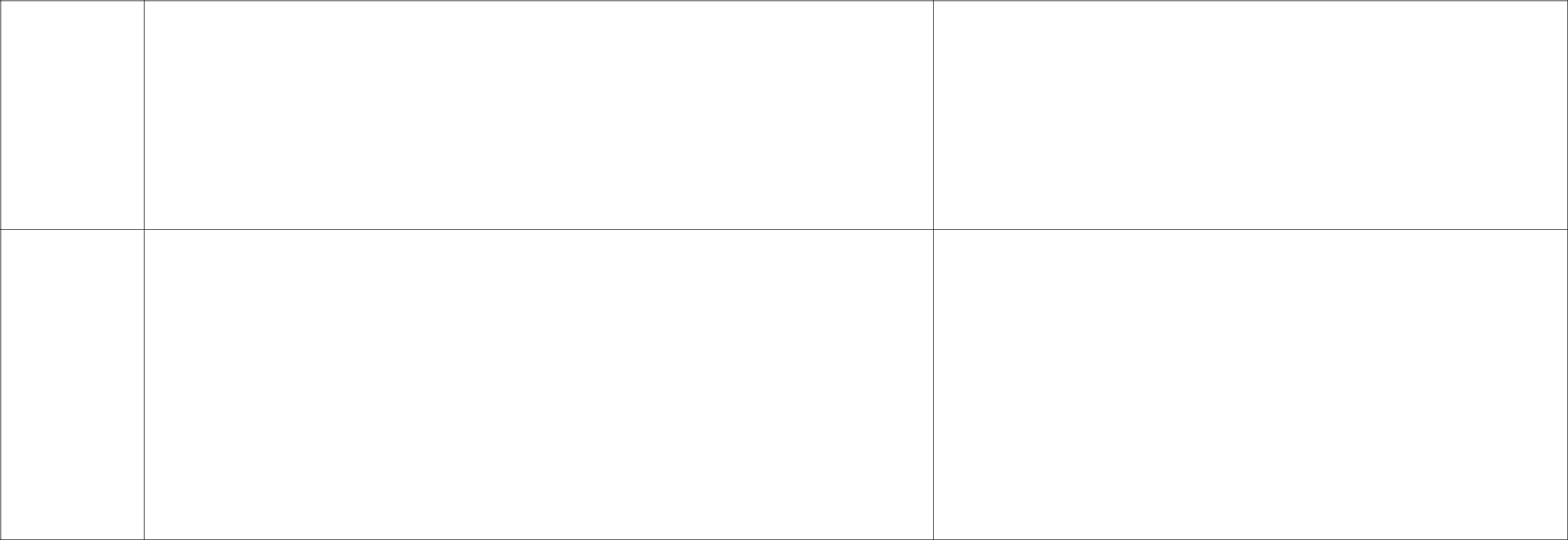 MCAS Review Packet: 2. Conservation of Energy and Momentum MCAS Review Packet: 3. Heat and Heat TransferMCAS Review Packet: 4. WavesMCAS Review Packet: 5. ElectromagnetismMCAS Review Packet: 6. Electromagnetic RadiationS Soda Bottle Rocket Project cience seeks to understand the natural world, and often needs new tools to help discover the answers.Technologies (products and processes) are the result of engineered design which are created by technicians to solve societal needs and wants.Engineers use scientific discoveries to design products and processes that meet society’s needs.24Student Performance ObjectivesStudent Performance ObjectivesResources / Activities(Cornerstone Activities in Bold)Skills from the Mathematics Framework.Skills from the Mathematics Framework.CPO PFC S&P WKSHT 1.2:The student will be able to:The student will be able to:Dimensional Analysis   Construct and use tables and graphs to interpret data sets.   Construct and use tables and graphs to interpret data sets.CPO PFC S&P WKSHT 1.3:   Solve simple algebraic expressions.   Solve simple algebraic expressions.CPO PFC S&P WKSHT 1.3:Standards   Perform basic statistical procedures to analyze the center and spread of data.   Perform basic statistical procedures to analyze the center and spread of data.Working with Quantities and RatesStandards   Measure with accuracy and precision (e.g., length, volume, mass, temperature, time)   Measure with accuracy and precision (e.g., length, volume, mass, temperature, time)CPO PFC S&P WKSHT 1.3:Standards   Convert within a unit (e.g., centimeters to meters)   Convert within a unit (e.g., centimeters to meters)CPO PFC S&P WKSHT 1.3:Standards   Convert within a unit (e.g., centimeters to meters)   Convert within a unit (e.g., centimeters to meters)Problem Solving with RatesStandards   Use common prefixes such as milli-, centi-, and kilo-.   Use common prefixes such as milli-, centi-, and kilo-.Problem Solving with RatesStandards   Use common prefixes such as milli-, centi-, and kilo-.   Use common prefixes such as milli-, centi-, and kilo-.StandardsUse scientific notation, where appropriate.MathematicalUse scientific notation, where appropriate.CPO PFC S&P WKSHT 1.2:Mathematical   Use ratio and proportion to solve problems.   Use ratio and proportion to solve problems.CPO PFC S&P WKSHT 1.2:Mathematical   Use ratio and proportion to solve problems.   Use ratio and proportion to solve problems.International System ofMathematicalInternational System ofMathematicalSkills not in the Mathematics Framework, but are necessary for a solid understanding in this course.Skills not in the Mathematics Framework, but are necessary for a solid understanding in this course.MeasurementsMathematicalSkills not in the Mathematics Framework, but are necessary for a solid understanding in this course.Skills not in the Mathematics Framework, but are necessary for a solid understanding in this course.MathematicalThe student will be able to:The student will be able to:CPO PFC M WKSHT: ScientificMathematical   Determine the correct number of significant figures.   Determine the correct number of significant figures.CPO PFC M WKSHT: ScientificMathematical   Determine the correct number of significant figures.   Determine the correct number of significant figures.NotationMathematicalDetermine percent error from experimental and accepted values.NotationMathematicalDetermine percent error from experimental and accepted values.   Use appropriate metric/standard international (SI) units of measurement for mass (kg); length (m); time (s); force (N); speed (m/s); acceleration (m/s2); frequency   Use appropriate metric/standard international (SI) units of measurement for mass (kg); length (m); time (s); force (N); speed (m/s); acceleration (m/s2); frequencyCPO PFC M WKSHT: Ratios &(Hz); work and energy (J); power (W); momentum (kg*m/s); electric current (A); electric potential difference/voltage (V); and electric resistance (Ω).CPO PFC M WKSHT: Ratios &(Hz); work and energy (J); power (W); momentum (kg*m/s); electric current (A); electric potential difference/voltage (V); and electric resistance (Ω).Proportions in a Recipe   Use the Celsius and Kelvin scales.   Use the Celsius and Kelvin scales.Intro. UnitScientific Inquiry SkillsEssential QuestionsStudent Performance Objectives (Knowledge)Student Performance Objectives (Skills)Resources / Activities(~ 10 Classes)Standards(Cornerstone Activities in Bold)SIS1. Make observations, raiseHow do scientists knowThe student will know that:The student will be able to:Measuring Main Street Activityquestions, and formulatewhat questions to ask?   Science is based on facts, data, and   Observe the world from a scientifichypotheses.evidence.perspective.Psychic Physics Phish Activity   Scientists observe the natural world and    Pose questions and form hypotheses Pendulum Labare curious about it.based on personal observations, scientific Pendulum LabSkills   Scientists think critically about the articles, experiments, and knowledge.Skillsnatural world.   Read, interpret, and examine the credibilitySkillsand validity of scientific claims in differentIntroductory Unit: Scientific InquiryApproximateTimeline:Septembersources of information, such as scientificIntroductory Unit: Scientific InquiryApproximateTimeline:Septemberarticles, advertisements, or media stories.Introductory Unit: Scientific InquiryApproximateTimeline:SeptemberSIS2. Design and conductHow do scientistsThe student will know that:The student will be able to:Walk/Jog/Run ActivityIntroductory Unit: Scientific InquiryApproximateTimeline:Septemberscientific investigations.collect data?   Scientists are creative.   Articulate and explain the major conceptsIntroductory Unit: Scientific InquiryApproximateTimeline:September   Scientists must possess excellentbeing investigated and the purpose of anIntroductory Unit: Scientific InquiryApproximateTimeline:Septembercommunication skills.investigation.Introductory Unit: Scientific InquiryApproximateTimeline:September   Scientists relate complex ideas.   Select required materials, equipment, andIntroductory Unit: Scientific InquiryApproximateTimeline:September   Scientists use appropriate materials andconditions for conducting an experiment.Introductory Unit: Scientific InquiryApproximateTimeline:Septemberfollow safety guidelines when conducting   Identify independent and dependentIntroductory Unit: Scientific InquiryApproximateTimeline:Septemberan investigation.variables.Introductory Unit: Scientific InquiryApproximateTimeline:September   Write procedures that are clear andIntroductory Unit: Scientific InquiryApproximateTimeline:Septemberreplicable.Introductory Unit: Scientific InquiryApproximateTimeline:September   Employ appropriate methods for accuratelyIntroductory Unit: Scientific InquiryApproximateTimeline:Septemberand consistently making observations,Introductory Unit: Scientific InquiryApproximateTimeline:Septembermaking and recording measurements atIntroductory Unit: Scientific InquiryApproximateTimeline:Septemberappropriate levels of precision, andIntroductory Unit: Scientific InquiryApproximateTimeline:Septembercollecting data or evidence in an organizedcollecting data or evidence in an organizedway.   Properly use instruments, equipment, andmaterials including set-up, calibration,technique, maintenance, and storage.   Follow safety guidelines.Intro. UnitScientific Inquiry SkillsEssential QuestionsStudent Performance Objectives (Knowledge)Student Performance Objectives (Skills)Resources / Activities(~ 10 Classes)Standards(Cornerstone Activities in Bold)SIS3. Analyze and interpretHow do scientists findThe student will know that:The student will be able to:CPO PFC S&P WKSHT 7.1: Indirectresults of scientificpatterns in nature?   Scientists must present their findings in a   Present relationships between and amongMeasurementinvestigations.clear manner.variables in appropriate forms. (Represent   Scientists may use mathematicaldata and relationships between and amongrelationships to find a pattern.variables in charts and graphs. Use   Scientists may use graphs to find a pattern.appropriate technology and other tools.)   Scientists analyze the reliability of their   Use mathematical operations to analyze andSkillsdata.interpret data results.Skills   Scientists know that all data has error in it.   Assess the reliability of data and identifySkills   Scientists form conclusions that eitherreasons for inconsistent results, such asSkillssupport or refute their hypothesis.source of error or uncontrolled conditions.Introductory Unit: Scientific InquiryApproximateTimeline:Septembersupport or refute their hypothesis.source of error or uncontrolled conditions.Introductory Unit: Scientific InquiryApproximateTimeline:September  Scientists think further about their   Use results of an experiment to develop aIntroductory Unit: Scientific InquiryApproximateTimeline:Septemberinvestigation and plan for continued study.conclusion to an investigation that addressesIntroductory Unit: Scientific InquiryApproximateTimeline:Septemberthe initial questions and supports or refutesIntroductory Unit: Scientific InquiryApproximateTimeline:Septemberthe stated hypothesis.Introductory Unit: Scientific InquiryApproximateTimeline:September   State questions raised by an experiment thatIntroductory Unit: Scientific InquiryApproximateTimeline:Septembermay require further investigation.Introductory Unit: Scientific InquiryApproximateTimeline:SeptemberSIS4. Communicate and applyHow do scientists shareThe student will know that:The student will be able to:CPO PFC S&P WKSHT 1.2: MakingIntroductory Unit: Scientific InquiryApproximateTimeline:Septemberthe results of scientifictheir understanding of   Scientists use an array of tools such as   Develop descriptions of and explanations forLine GraphsIntroductory Unit: Scientific InquiryApproximateTimeline:Septemberinvestigations.nature?graphs, tables, and charts to explain theirscientific concepts that were a focus of oneIntroductory Unit: Scientific InquiryApproximateTimeline:Septemberfindings.or more investigations.Introductory Unit: Scientific InquiryApproximateTimeline:September   Scientists use correct language (punctuation   Review information, explain statisticalIntroductory Unit: Scientific InquiryApproximateTimeline:Septemberand spelling) to communicate their findings.analysis, and summarize data collected andIntroductory Unit: Scientific InquiryApproximateTimeline:September   Create models to simulate their findings.analyzed as the result of an investigation.Introductory Unit: Scientific InquiryApproximateTimeline:September   Explain diagrams and charts the representIntroductory Unit: Scientific InquiryApproximateTimeline:Septemberrelationships or variables.Introductory Unit: Scientific InquiryApproximateTimeline:September   Construct a reasoned argument and respondappropriately to critical comments andquestions.   Use language and vocabulary appropriately,speak clearly and logically, and useappropriate technology and other tools topresent findings.   Use and refine scientific models thatsimulate physical processes or phenomena.Unit 1Content StandardsEssential QuestionsStudent Performance Objectives (Knowledge)Student Performance Objectives (Skills)Resources / Activities(~ 49 Classes)(~ 49 Classes)(~ 49 Classes)(Cornerstone Activities in Bold)1.1 Compare and contrastHow can vectors beThe student will know that:The student will be able to:CPO PFC S&P WKSHT 6.1: Addingvector quantities (e.g.,used to solve real-world   Scalars only have magnitude.   Define and identify vector and scalarDisplacement Vectorsdisplacement, velocity,problems   Vectors have magnitude and direction.quantities.acceleration force, linear   Vectors can be added or subtracted from   Provide examples of vector and scalarCPO PFC M WKSHT: 2-D VectorsCentral Concept: Newton’s Laws of motion and gravitationmomentum) and scalarcomponent vectors to form a resultantquantities.Central Concept: Newton’s Laws of motion and gravitationquantities (e.g., distance,vector.   Apply an understanding of vectors toCPO PFC M WKSHT: PythagoreanCentral Concept: Newton’s Laws of motion and gravitationdescribe and predict the motion of most objects.speed, energy, mass, work).   Arrows are used to represent vectors.velocity, acceleration, force, andTheoremUnit 1: Motion and ForcesApproximateTimeline:LateSeptember-DecemberCentral Concept: Newton’s Laws of motion and gravitationdescribe and predict the motion of most objects.momentum.Unit 1: Motion and ForcesApproximateTimeline:LateSeptember-DecemberCentral Concept: Newton’s Laws of motion and gravitationdescribe and predict the motion of most objects.   Graphically represent vector quantities.Unit 1: Motion and ForcesApproximateTimeline:LateSeptember-DecemberCentral Concept: Newton’s Laws of motion and gravitationdescribe and predict the motion of most objects.   Add and subtract collinear vectorUnit 1: Motion and ForcesApproximateTimeline:LateSeptember-DecemberCentral Concept: Newton’s Laws of motion and gravitationdescribe and predict the motion of most objects.quantities.Unit 1: Motion and ForcesApproximateTimeline:LateSeptember-DecemberCentral Concept: Newton’s Laws of motion and gravitationdescribe and predict the motion of most objects.   Add vectors at right angles.Unit 1: Motion and ForcesApproximateTimeline:LateSeptember-DecemberCentral Concept: Newton’s Laws of motion and gravitationdescribe and predict the motion of most objects.1.2 Distinguish betweenHow can words be usedThe student will know that:The student will be able to:CPO PFC S&P WKSHT 1.3: SpeedUnit 1: Motion and ForcesApproximateTimeline:LateSeptember-DecemberCentral Concept: Newton’s Laws of motion and gravitationdescribe and predict the motion of most objects.displacement, distance,to describe an object’s   Distance is a scalar that is measured in   Define and calculate the distance andProblemsUnit 1: Motion and ForcesApproximateTimeline:LateSeptember-DecemberCentral Concept: Newton’s Laws of motion and gravitationdescribe and predict the motion of most objects.velocity, speed, andmotion?meters and tells you how far an objectdisplacement of an object.Unit 1: Motion and ForcesApproximateTimeline:LateSeptember-DecemberCentral Concept: Newton’s Laws of motion and gravitationdescribe and predict the motion of most objects.acceleration. Solve problemstravels.   Define and calculate the average speedCPO PFC S&P WKSHT 2.2:Unit 1: Motion and ForcesApproximateTimeline:LateSeptember-DecemberCentral Concept: Newton’s Laws of motion and gravitationdescribe and predict the motion of most objects.involving displacement,   Displacement is a vector that is measured inand average velocity of an object.Acceleration ProblemsUnit 1: Motion and ForcesApproximateTimeline:LateSeptember-DecemberCentral Concept: Newton’s Laws of motion and gravitationdescribe and predict the motion of most objects.distance, velocity, speed, andmeters and is found by subtracting the end  Distinguish among average speed,Unit 1: Motion and ForcesApproximateTimeline:LateSeptember-DecemberCentral Concept: Newton’s Laws of motion and gravitationdescribe and predict the motion of most objects.constant acceleration.point from the start point and tells youaverage velocity, and acceleration.CPO PFC S&P WKSHT 2.2:Unit 1: Motion and ForcesApproximateTimeline:LateSeptember-DecemberCentral Concept: Newton’s Laws of motion and gravitationdescribe and predict the motion of most objects.where the object stopped compared to   Distinguish between average speed andAcceleration Due to GravityUnit 1: Motion and ForcesApproximateTimeline:LateSeptember-DecemberCentral Concept: Newton’s Laws of motion and gravitationdescribe and predict the motion of most objects.where it started.instantaneous speed.CPO PFC S&P WKSHT 6.1: ProjectileUnit 1: Motion and ForcesApproximateTimeline:LateSeptember-DecemberCentral Concept: Newton’s Laws of motion and gravitationdescribe and predict the motion of most objects.   Average speed is a scalar that is measured   Solve mathematical problems involvingCPO PFC S&P WKSHT 6.1: ProjectileUnit 1: Motion and ForcesApproximateTimeline:LateSeptember-DecemberCentral Concept: Newton’s Laws of motion and gravitationdescribe and predict the motion of most objects.in m/sec and is found by dividing the totaldistance, displacement, speed, velocity,MotionUnit 1: Motion and ForcesApproximateTimeline:LateSeptember-DecemberCentral Concept: Newton’s Laws of motion and gravitationdescribe and predict the motion of most objects.distance.and acceleration.Constant Motion Buggy ActivityUnit 1: Motion and ForcesApproximateTimeline:LateSeptember-DecemberCentral Concept: Newton’s Laws of motion and gravitationdescribe and predict the motion of most objects.   Average velocity is a vector that isConstant Motion Buggy ActivityUnit 1: Motion and ForcesApproximateTimeline:LateSeptember-DecemberCentral Concept: Newton’s Laws of motion and gravitationdescribe and predict the motion of most objects.measured in m/sec and is found by dividingUnit 1: Motion and ForcesApproximateTimeline:LateSeptember-DecemberCentral Concept: Newton’s Laws of motion and gravitationdescribe and predict the motion of most objects.the displacement by the total time.Accelerated Motion LabsUnit 1: Motion and ForcesApproximateTimeline:LateSeptember-DecemberCentral Concept: Newton’s Laws of motion and gravitationdescribe and predict the motion of most objects.   Acceleration is a vector that is measured in  Marble and Ramp ActivityUnit 1: Motion and ForcesApproximateTimeline:LateSeptember-DecemberCentral Concept: Newton’s Laws of motion and gravitationdescribe and predict the motion of most objects.m/sec2  and is found by dividing the change  Marble and Ramp ActivityUnit 1: Motion and ForcesApproximateTimeline:LateSeptember-DecemberCentral Concept: Newton’s Laws of motion and gravitationdescribe and predict the motion of most objects.m/sec2  and is found by dividing the change  Ticker-tape Time ActivityUnit 1: Motion and ForcesApproximateTimeline:LateSeptember-DecemberCentral Concept: Newton’s Laws of motion and gravitationdescribe and predict the motion of most objects.in velocity by the change in time.  Ticker-tape Time Activityin velocity by the change in time.  Ticker-tape Time Activityin velocity by the change in time.   Instantaneous speed is the speed at aCombined Motion Labparticular moment in time.Combined Motion Lab   Average speed is a weighted average of all  Projectile Motion Activitythe instantaneous speeds during a trip.Unit 1Content StandardsEssential QuestionsStudent Performance Objectives (Knowledge)Student Performance Objectives (Skills)Resources / Activities(~ 49 Classes)(~ 49 Classes)(~ 49 Classes)(Cornerstone Activities in Bold)1.3 Create and interpret graphsHow can a graph beThe student will know that:The student will be able to:CPO PFC S&P WKSHT 2.4:  Analyzingof 1-dimensional motion, suchused to describe an   A position v. time graph can be used to   Create graphs of motion (position v. time,Graphs of Motion Without Numbersas position vs. time, distanceobject’s motion?represent the change in position of anspeed v. time, velocity v. time, andvs. time, speed vs. time,object.constant acceleration v. time.)CPO PFC S&P WKSHT 2.4: Analyzingvelocity vs. time, and   The slope on a position v. time graph tells   Interpret graphs of motion (position v.Graphs of Motion With Numbersacceleration vs. time whereyou the average speed of the object.time, speed v. time, velocity v. time, andacceleration is constant.   A velocity v. time graph can be used toconstant acceleration v. time.)CPO PFC M WKSHT: Sloperepresent the change in velocity of an   Read a “dot diagram” or “oil dropCPO PFC M WKSHT: Slope from aCentral Concept: Newton’s Laws of motion and gravitationobject.diagram” to identify an object’s motion.CPO PFC M WKSHT: Slope from aCentral Concept: Newton’s Laws of motion and gravitation   The slope on a velocity v. time graph tells   Interpret a “dot diagram” or “oil dotGraphUnit 1 (Cont’d): Motion and ForcesApproximateTimeline:LateSeptember-DecemberCentral Concept: Newton’s Laws of motion and gravitationdescribe and predict the motion of most objects.you the average acceleration of the object.diagram” to identify an object’s motion.Walk/Jog/Run ActivityUnit 1 (Cont’d): Motion and ForcesApproximateTimeline:LateSeptember-DecemberCentral Concept: Newton’s Laws of motion and gravitationdescribe and predict the motion of most objects.Walk/Jog/Run ActivityUnit 1 (Cont’d): Motion and ForcesApproximateTimeline:LateSeptember-DecemberCentral Concept: Newton’s Laws of motion and gravitationdescribe and predict the motion of most objects.Motion Detector Lab (PvT)Unit 1 (Cont’d): Motion and ForcesApproximateTimeline:LateSeptember-DecemberCentral Concept: Newton’s Laws of motion and gravitationdescribe and predict the motion of most objects.Motion Detector Lab (VvT)Unit 1 (Cont’d): Motion and ForcesApproximateTimeline:LateSeptember-DecemberCentral Concept: Newton’s Laws of motion and gravitationdescribe and predict the motion of most objects.The Big GraphUnit 1 (Cont’d): Motion and ForcesApproximateTimeline:LateSeptember-DecemberCentral Concept: Newton’s Laws of motion and gravitationdescribe and predict the motion of most objects.Rubber Band Car ProjectUnit 1 (Cont’d): Motion and ForcesApproximateTimeline:LateSeptember-DecemberCentral Concept: Newton’s Laws of motion and gravitationdescribe and predict the motion of most objects.1.4 Interpret and applyWhat causes an objectThe student will know that:The student will be able to:CPO PFC S&P WKSHT 2.1: Mass vs.Unit 1 (Cont’d): Motion and ForcesApproximateTimeline:LateSeptember-DecemberCentral Concept: Newton’s Laws of motion and gravitationdescribe and predict the motion of most objects.Newton’s three laws ofto change its state of   Mass does not change no matter an object’s   Distinguish between mass and weight.WeightUnit 1 (Cont’d): Motion and ForcesApproximateTimeline:LateSeptember-DecemberCentral Concept: Newton’s Laws of motion and gravitationdescribe and predict the motion of most objects.motion.motion?location.   Explain the relationship between massCPO PFC S&P WKSHT 2.2: Newton’sUnit 1 (Cont’d): Motion and ForcesApproximateTimeline:LateSeptember-DecemberCentral Concept: Newton’s Laws of motion and gravitationdescribe and predict the motion of most objects.   Weight depends on both the mass andand inertia.CPO PFC S&P WKSHT 2.2: Newton’sUnit 1 (Cont’d): Motion and ForcesApproximateTimeline:LateSeptember-DecemberCentral Concept: Newton’s Laws of motion and gravitationdescribe and predict the motion of most objects.location of an object.   Solve problems that relate mass toSecond LawUnit 1 (Cont’d): Motion and ForcesApproximateTimeline:LateSeptember-DecemberCentral Concept: Newton’s Laws of motion and gravitationdescribe and predict the motion of most objects.   Inertia is related to mass.weight.Inertia Smorgasboard ActivityUnit 1 (Cont’d): Motion and ForcesApproximateTimeline:LateSeptember-DecemberCentral Concept: Newton’s Laws of motion and gravitationdescribe and predict the motion of most objects.  The acceleration of an object depends on its   Explain inertia’s role in the motion ofInertia Smorgasboard ActivityUnit 1 (Cont’d): Motion and ForcesApproximateTimeline:LateSeptember-DecemberCentral Concept: Newton’s Laws of motion and gravitationdescribe and predict the motion of most objects.mass and the net force acting on it.objects.Cart and Ramp ActivityUnit 1 (Cont’d): Motion and ForcesApproximateTimeline:LateSeptember-DecemberCentral Concept: Newton’s Laws of motion and gravitationdescribe and predict the motion of most objects.   Every action force has an equal and   Solve problems relating acceleration,Cart and Ramp ActivityUnit 1 (Cont’d): Motion and ForcesApproximateTimeline:LateSeptember-DecemberCentral Concept: Newton’s Laws of motion and gravitationdescribe and predict the motion of most objects.opposite reaction force.mass, and net force.Balloon Rocket ProjectUnit 1 (Cont’d): Motion and ForcesApproximateTimeline:LateSeptember-DecemberCentral Concept: Newton’s Laws of motion and gravitationdescribe and predict the motion of most objects.   Mass is measured in kilograms.   Identify action / reaction pairs.Balloon Rocket ProjectUnit 1 (Cont’d): Motion and ForcesApproximateTimeline:LateSeptember-DecemberCentral Concept: Newton’s Laws of motion and gravitationdescribe and predict the motion of most objects.   Mass is measured in kilograms.   Identify action / reaction pairs.Unit 1 (Cont’d): Motion and ForcesApproximateTimeline:LateSeptember-DecemberCentral Concept: Newton’s Laws of motion and gravitationdescribe and predict the motion of most objects.Unit 1 (Cont’d): Motion and ForcesApproximateTimeline:LateSeptember-DecemberCentral Concept: Newton’s Laws of motion and gravitationdescribe and predict the motion of most objects.1.5 Use a free-body forceHow are pictures usedThe student will know that:The student will be able to:CPO PFC S&P WKSHT 5.2:Unit 1 (Cont’d): Motion and ForcesApproximateTimeline:LateSeptember-DecemberCentral Concept: Newton’s Laws of motion and gravitationdescribe and predict the motion of most objects.diagram to show forces actingto show the forces   The following forces may be acting on an   Distinguish between contact and non-Equilibriumdiagram to show forces actingto show the forces   The following forces may be acting on an   Distinguish between contact and non-Equilibriumon a system consisting of aacting on an object?object (i.e., weight, normal, tension,contact forces.pair of interacting objects. Forapplied, friction, air resistance.)   Identify and describe the forces acting ona diagram with only co-linear   Every force has a description that includesan object.forces, determine the net forcethe direction the force acts and the situation   Draw a free-body diagram of the forcesacting on a system andin which it is present.acting on an object.between the objects.   Force is measured in Newtons (a.k.a.,   Interpret free-body diagrams.Kgm/sec2)   Find the net force from a free-bodydiagram.Unit 1Content StandardsEssential QuestionsStudent Performance Objectives (Knowledge)Student Performance Objectives (Skills)Resources / Activities(~ 49 Classes)(~ 49 Classes)(~ 49 Classes)(Cornerstone Activities in Bold)1.6 Distinguish qualitativelyHow does frictionThe student will know that:The student will be able to:Demo: VDL and Force Sensorbetween static and kineticaffect the motion of   There are two forms of friction (i.e., static   Define static and kinetic friction.friction, and describe theirobjects?friction and kinetic friction.)   Identify if static or kinetic friction isCentral Concept: Newton’s Laws of motion and gravitationeffects on the motion of   Static friction holds objects in place.present.Central Concept: Newton’s Laws of motion and gravitationobjects.   Kinetic friction slows objects down.   Explain how static and kinetic frictionCentral Concept: Newton’s Laws of motion and gravitation   The magnitude of the static friction force isimpacts the motion of an object.Unit 1 (Cont’d): Motion and ForcesApproximateTimeline:LateSeptember-DecemberCentral Concept: Newton’s Laws of motion and gravitationdescribe and predict the motion of most objects.greater than the magnitude of the kineticUnit 1 (Cont’d): Motion and ForcesApproximateTimeline:LateSeptember-DecemberCentral Concept: Newton’s Laws of motion and gravitationdescribe and predict the motion of most objects.friction force.Unit 1 (Cont’d): Motion and ForcesApproximateTimeline:LateSeptember-DecemberCentral Concept: Newton’s Laws of motion and gravitationdescribe and predict the motion of most objects.Unit 1 (Cont’d): Motion and ForcesApproximateTimeline:LateSeptember-DecemberCentral Concept: Newton’s Laws of motion and gravitationdescribe and predict the motion of most objects.1.7 Describe Newton’s law ofWhat factors affect theThe student will know that:The student will be able to:CPO PFC S&P WKSHT 6.3:Unit 1 (Cont’d): Motion and ForcesApproximateTimeline:LateSeptember-DecemberCentral Concept: Newton’s Laws of motion and gravitationdescribe and predict the motion of most objects.universal gravitation in termsforce of gravity acting   All objects exert a gravitation force on one   Predict if and by how much the force ofUniversal GravitationUnit 1 (Cont’d): Motion and ForcesApproximateTimeline:LateSeptember-DecemberCentral Concept: Newton’s Laws of motion and gravitationdescribe and predict the motion of most objects.of the attraction between twoon an object?another.gravity changes based on the separationUnit 1 (Cont’d): Motion and ForcesApproximateTimeline:LateSeptember-DecemberCentral Concept: Newton’s Laws of motion and gravitationdescribe and predict the motion of most objects.objects, their masses, and the   The mass of each object is directly relateddistance between the objects.CPO PFC S&P WKSHT: 18.1:Unit 1 (Cont’d): Motion and ForcesApproximateTimeline:LateSeptember-DecemberCentral Concept: Newton’s Laws of motion and gravitationdescribe and predict the motion of most objects.distance between them.to the force of gravity.   Predict if and by how much the force ofInverse Square LawUnit 1 (Cont’d): Motion and ForcesApproximateTimeline:LateSeptember-DecemberCentral Concept: Newton’s Laws of motion and gravitationdescribe and predict the motion of most objects.   The separation distance between object’sgravity changes based on the mass of theUnit 1 (Cont’d): Motion and ForcesApproximateTimeline:LateSeptember-DecemberCentral Concept: Newton’s Laws of motion and gravitationdescribe and predict the motion of most objects.has an inverse-square relationship with theobjects.Unit 1 (Cont’d): Motion and ForcesApproximateTimeline:LateSeptember-DecemberCentral Concept: Newton’s Laws of motion and gravitationdescribe and predict the motion of most objects.force of gravity.   Explain in words how the force of gravity isUnit 1 (Cont’d): Motion and ForcesApproximateTimeline:LateSeptember-DecemberCentral Concept: Newton’s Laws of motion and gravitationdescribe and predict the motion of most objects.related to the mass and separation distancesUnit 1 (Cont’d): Motion and ForcesApproximateTimeline:LateSeptember-DecemberCentral Concept: Newton’s Laws of motion and gravitationdescribe and predict the motion of most objects.of the objects.Unit 1 (Cont’d): Motion and ForcesApproximateTimeline:LateSeptember-DecemberCentral Concept: Newton’s Laws of motion and gravitationdescribe and predict the motion of most objects.Unit 1 (Cont’d): Motion and ForcesApproximateTimeline:LateSeptember-DecemberCentral Concept: Newton’s Laws of motion and gravitationdescribe and predict the motion of most objects.1.8 Describe conceptually theWhat causes an objectThe student will know that:The student will be able to:Demo: Constant Motion BuggyUnit 1 (Cont’d): Motion and ForcesApproximateTimeline:LateSeptember-DecemberCentral Concept: Newton’s Laws of motion and gravitationdescribe and predict the motion of most objects.forces involved in circularto move in a circle?   Objects moving in a circle are accelerating   Define centripetal force.Unit 1 (Cont’d): Motion and ForcesApproximateTimeline:LateSeptember-DecemberCentral Concept: Newton’s Laws of motion and gravitationdescribe and predict the motion of most objects.motion.because their direction is constantly   Identify if a centripetal force is present in aUnit 1 (Cont’d): Motion and ForcesApproximateTimeline:LateSeptember-DecemberCentral Concept: Newton’s Laws of motion and gravitationdescribe and predict the motion of most objects.changing.situation.Unit 1 (Cont’d): Motion and ForcesApproximateTimeline:LateSeptember-DecemberCentral Concept: Newton’s Laws of motion and gravitationdescribe and predict the motion of most objects.   The net force acting on an object moving in   Identify the type of centripetal force present.Unit 1 (Cont’d): Motion and ForcesApproximateTimeline:LateSeptember-DecemberCentral Concept: Newton’s Laws of motion and gravitationdescribe and predict the motion of most objects.a circle is called the centripetal force.   Explain what would happen to the motion ofUnit 1 (Cont’d): Motion and ForcesApproximateTimeline:LateSeptember-DecemberCentral Concept: Newton’s Laws of motion and gravitationdescribe and predict the motion of most objects.   The centripetal force is always directedan object if the centripetal force disappears.Unit 1 (Cont’d): Motion and ForcesApproximateTimeline:LateSeptember-DecemberCentral Concept: Newton’s Laws of motion and gravitationdescribe and predict the motion of most objects.inward to the center of the circle of motion.   The centripetal force is a general force andcan be due a friction, tension, gravity, orapplied force.Unit 2Content StandardsEssential QuestionsStudent Performance Objectives (Knowledge)Student Performance Objectives (Skills)Resources / Activities(~ 17 Classes)(~ 17 Classes)(~ 17 Classes)(Cornerstone Activities in Bold)2.1 Interpret and provideHow is energyThe student will know that:The student will be able to:WKSHT: Energy Transformations inCentral Concept: The laws of conservation of energy and momentum provideexamples that illustrate the lawconserved in the   Energy is a scalar quantity.   Define the following terms: energy,common devicesCentral Concept: The laws of conservation of energy and momentum provideof conservation of energy.universe?   Energy comes in many forms and is onlypotential energy, kinetic energy,Central Concept: The laws of conservation of energy and momentum providealternate approaches to predict and describe the movement of objects.apparent when it changes forms.gravitational potential energy, and elasticCentral Concept: The laws of conservation of energy and momentum providealternate approaches to predict and describe the movement of objects.   Heat is a form of energy and results frompotential energy.Central Concept: The laws of conservation of energy and momentum providealternate approaches to predict and describe the movement of objects.friction.   Identify the types of energy present in aCentral Concept: The laws of conservation of energy and momentum providealternate approaches to predict and describe the movement of objects.   Energy is often lost to heat.situation.Unit 2: Conservation of Energy and MomentumApproximateTimeline:JanuaryCentral Concept: The laws of conservation of energy and momentum providealternate approaches to predict and describe the movement of objects.   Energy can never be created nor destroyed;   Describe the following types of energy:Unit 2: Conservation of Energy and MomentumApproximateTimeline:JanuaryCentral Concept: The laws of conservation of energy and momentum providealternate approaches to predict and describe the movement of objects.it can only change forms.mechanical, heat, chemical, nuclear, andUnit 2: Conservation of Energy and MomentumApproximateTimeline:JanuaryCentral Concept: The laws of conservation of energy and momentum providealternate approaches to predict and describe the movement of objects.   Energy is measured in joules (a.k.a., Nm)electromagnetic.Unit 2: Conservation of Energy and MomentumApproximateTimeline:JanuaryCentral Concept: The laws of conservation of energy and momentum providealternate approaches to predict and describe the movement of objects.   Draw energy path transfer diagrams.Unit 2: Conservation of Energy and MomentumApproximateTimeline:JanuaryCentral Concept: The laws of conservation of energy and momentum providealternate approaches to predict and describe the movement of objects.Unit 2: Conservation of Energy and MomentumApproximateTimeline:JanuaryCentral Concept: The laws of conservation of energy and momentum providealternate approaches to predict and describe the movement of objects.2.2 Interpret and provideHow is energyThe student will know that:The student will be able to:Demo: PendulumUnit 2: Conservation of Energy and MomentumApproximateTimeline:JanuaryCentral Concept: The laws of conservation of energy and momentum providealternate approaches to predict and describe the movement of objects.examples of how energy can beconserved when a ball   The motion of an object can be described in   Calculate gravitational potential energy.Unit 2: Conservation of Energy and MomentumApproximateTimeline:JanuaryCentral Concept: The laws of conservation of energy and momentum providealternate approaches to predict and describe the movement of objects.converted from gravitationalis dropped?terms of its energy.   Calculate kinetic energy.CPO PFC S&P WKSHT 3.2: PotentialUnit 2: Conservation of Energy and MomentumApproximateTimeline:JanuaryCentral Concept: The laws of conservation of energy and momentum providealternate approaches to predict and describe the movement of objects.potential energy to kinetic   Gravitational potential energy is directly   Calculate the total energy.and Kinetic EnergyUnit 2: Conservation of Energy and MomentumApproximateTimeline:JanuaryCentral Concept: The laws of conservation of energy and momentum providealternate approaches to predict and describe the movement of objects.energy and vice versa.proportional to an object’s position.   Use the law of conservation of energy toSimulation: PhET – Energy SkateUnit 2: Conservation of Energy and MomentumApproximateTimeline:JanuaryCentral Concept: The laws of conservation of energy and momentum providealternate approaches to predict and describe the movement of objects.   Kinetic energy is directly proportional todetermine the PE, KE, and TE of an objectSimulation: PhET – Energy SkateUnit 2: Conservation of Energy and MomentumApproximateTimeline:JanuaryCentral Concept: The laws of conservation of energy and momentum providealternate approaches to predict and describe the movement of objects.the square the speed of an object.in motion.ParkUnit 2: Conservation of Energy and MomentumApproximateTimeline:JanuaryCentral Concept: The laws of conservation of energy and momentum providealternate approaches to predict and describe the movement of objects.   Gravitational potential energy decreasesUnit 2: Conservation of Energy and MomentumApproximateTimeline:JanuaryCentral Concept: The laws of conservation of energy and momentum providealternate approaches to predict and describe the movement of objects.when an object falls.Unit 2: Conservation of Energy and MomentumApproximateTimeline:JanuaryCentral Concept: The laws of conservation of energy and momentum providealternate approaches to predict and describe the movement of objects.   Kinetic energy increases when an objectUnit 2: Conservation of Energy and MomentumApproximateTimeline:JanuaryCentral Concept: The laws of conservation of energy and momentum providealternate approaches to predict and describe the movement of objects.falls.Unit 2: Conservation of Energy and MomentumApproximateTimeline:JanuaryCentral Concept: The laws of conservation of energy and momentum providealternate approaches to predict and describe the movement of objects.   The total energy at any point is equal to theUnit 2: Conservation of Energy and MomentumApproximateTimeline:JanuaryCentral Concept: The laws of conservation of energy and momentum providealternate approaches to predict and describe the movement of objects.sum of the KE and PE.Unit 2: Conservation of Energy and MomentumApproximateTimeline:JanuaryCentral Concept: The laws of conservation of energy and momentum providealternate approaches to predict and describe the movement of objects.Unit 2Content StandardsEssential QuestionsStudent Performance Objectives (Knowledge)Student Performance Objectives (Skills)Student Performance Objectives (Skills)Resources / Activities(~ 17 Classes)(~ 17 Classes)(~ 17 Classes)(Cornerstone Activities in Bold)2.3 Describe both qualitativelyWhat happens toThe student will know that:The student will be able to:The student will be able to:CPO PFC S&P WKSHT 3.2: Workofand quantitatively how workenergy when work is   Work is done when an object moves in the   Define work.   Define work.CPO PFC S&P WKSHT 4.1: WorkCentral Concept: The laws of conservation of energy andmomentumprovidealternateapproachestopredictanddescribethemovementcan be expressed as a change indone?direction it is pushed or pulled.   Determine if work is done on an object in   Determine if work is done on an object inCPO PFC S&P WKSHT 4.1: WorkCentral Concept: The laws of conservation of energy andmomentumprovidealternateapproachestopredictanddescribethemovementmechanical energy.   The amount of work that is done on andifferent situations.different situations.Done Against GravityCentral Concept: The laws of conservation of energy andmomentumprovidealternateapproachestopredictanddescribethemovementobject is proportional to the force applied   Calculate the amount of work done on an   Calculate the amount of work done on anUnit 2 (Cont’d): Conservation of Energy and MomentumApproximateTimeline:JanuaryCentral Concept: The laws of conservation of energy andmomentumprovidealternateapproachestopredictanddescribethemovementand the distance it moves.object.object.Unit 2 (Cont’d): Conservation of Energy and MomentumApproximateTimeline:JanuaryCentral Concept: The laws of conservation of energy andmomentumprovidealternateapproachestopredictanddescribethemovement   Work equals force times distance.   Determine the change of energy of an   Determine the change of energy of anUnit 2 (Cont’d): Conservation of Energy and MomentumApproximateTimeline:JanuaryCentral Concept: The laws of conservation of energy andmomentumprovidealternateapproachestopredictanddescribethemovement   When work is done on an object, its energyobject.object.Unit 2 (Cont’d): Conservation of Energy and MomentumApproximateTimeline:JanuaryCentral Concept: The laws of conservation of energy andmomentumprovidealternateapproachestopredictanddescribethemovementchanges.Unit 2 (Cont’d): Conservation of Energy and MomentumApproximateTimeline:JanuaryCentral Concept: The laws of conservation of energy andmomentumprovidealternateapproachestopredictanddescribethemovement   When an object’s energy changes, work hasUnit 2 (Cont’d): Conservation of Energy and MomentumApproximateTimeline:JanuaryCentral Concept: The laws of conservation of energy andmomentumprovidealternateapproachestopredictanddescribethemovementbeen done on it.Unit 2 (Cont’d): Conservation of Energy and MomentumApproximateTimeline:JanuaryCentral Concept: The laws of conservation of energy andmomentumprovidealternateapproachestopredictanddescribethemovement   Work is measured in Joules (a.k.a., Nm)Unit 2 (Cont’d): Conservation of Energy and MomentumApproximateTimeline:JanuaryCentral Concept: The laws of conservation of energy andmomentumprovidealternateapproachestopredictanddescribethemovementobjects.Unit 2 (Cont’d): Conservation of Energy and MomentumApproximateTimeline:JanuaryCentral Concept: The laws of conservation of energy andmomentumprovidealternateapproachestopredictanddescribethemovementobjects.2.4 Describe both qualitativelyHow much power isThe student will know that:The student will be able to:The student will be able to:CPO PFC S&P WKSHT 4.1: PowerUnit 2 (Cont’d): Conservation of Energy and MomentumApproximateTimeline:JanuaryCentral Concept: The laws of conservation of energy andmomentumprovidealternateapproachestopredictanddescribethemovementobjects.and quantitatively the conceptrequired to climb a set   The power rating of a machine is directly   Define power.   Define power.Unit 2 (Cont’d): Conservation of Energy and MomentumApproximateTimeline:JanuaryCentral Concept: The laws of conservation of energy andmomentumprovidealternateapproachestopredictanddescribethemovementobjects.of power as work done per unitof stairs?proportional to the amount of work it does.   Calculate the power rating of mechanical   Calculate the power rating of mechanicalCPO PFC S&P WKSHT 10.2: PowerUnit 2 (Cont’d): Conservation of Energy and MomentumApproximateTimeline:JanuaryCentral Concept: The laws of conservation of energy andmomentumprovidealternateapproachestopredictanddescribethemovementobjects.time.  The power rating of a machine is inverselyobjects.objects.in Flowing EnergyUnit 2 (Cont’d): Conservation of Energy and MomentumApproximateTimeline:JanuaryCentral Concept: The laws of conservation of energy andmomentumprovidealternateapproachestopredictanddescribethemovementobjects.proportional to the amount of time it takes   Convert between watts and horsepower.   Convert between watts and horsepower.Human Work and Power ActivityUnit 2 (Cont’d): Conservation of Energy and MomentumApproximateTimeline:JanuaryCentral Concept: The laws of conservation of energy andmomentumprovidealternateapproachestopredictanddescribethemovementobjects.to do the work.Human Work and Power ActivityUnit 2 (Cont’d): Conservation of Energy and MomentumApproximateTimeline:JanuaryCentral Concept: The laws of conservation of energy andmomentumprovidealternateapproachestopredictanddescribethemovementobjects.  A machine that does the same amount ofUnit 2 (Cont’d): Conservation of Energy and MomentumApproximateTimeline:JanuaryCentral Concept: The laws of conservation of energy andmomentumprovidealternateapproachestopredictanddescribethemovementobjects.work in less time is more powerful.Unit 2 (Cont’d): Conservation of Energy and MomentumApproximateTimeline:JanuaryCentral Concept: The laws of conservation of energy andmomentumprovidealternateapproachestopredictanddescribethemovementobjects.   Power is measured in Watts (a.k.a.,Unit 2 (Cont’d): Conservation of Energy and MomentumApproximateTimeline:JanuaryCentral Concept: The laws of conservation of energy andmomentumprovidealternateapproachestopredictanddescribethemovementobjects.Joules/sec)Unit 2 (Cont’d): Conservation of Energy and MomentumApproximateTimeline:JanuaryCentral Concept: The laws of conservation of energy andmomentumprovidealternateapproachestopredictanddescribethemovementobjects.   1 Watt equals 746 horsepower (hp)Unit 2 (Cont’d): Conservation of Energy and MomentumApproximateTimeline:JanuaryCentral Concept: The laws of conservation of energy andmomentumprovidealternateapproachestopredictanddescribethemovementobjects.Unit 2Content StandardsEssential QuestionsStudent Performance Objectives (Knowledge)Student Performance Objectives (Skills)Resources / Activities(~ 17 Classes)(~ 17 Classes)(~ 17 Classes)(Cornerstone Activities in Bold)2.5 Provide and interpretHow is momentumThe student will know that:The student will be able to:CPO PFC S&P WKSHT 3.1:ofexamples showing that linearconserved in   The momentum of an object is directly   Calculate an object’s momentum.Momentumofmomentum is the product ofcollisions?proportional to its mass and velocity.   Identify a collision as being elastic oralternate approaches to predict and describe the movementmass and velocity, and is   Momentum equals mass times velocity.inelastic.CPO PFC S&P WKSHT 3.1: Impulsealternate approaches to predict and describe the movementalways conserved (law of   Momentum is a vector quantity.   Predict the velocity of an object after italternate approaches to predict and describe the movementconservation of momentum).   The total amount of momentum is a systemexperiences an elastic collision.CPO PFC S&P WKSHT 3.1:Concept: The laws of conservation of energy andalternate approaches to predict and describe the movementCalculate the momentum of anis equal before a collision and after a   Predict the velocity of an object after itMomentum ConservationConcept: The laws of conservation of energy andalternate approaches to predict and describe the movementobject.collision.experiences an inelastic collision.CPO PFC S&P WKSHT 3.2:Concept: The laws of conservation of energy andalternate approaches to predict and describe the movement   There are two types of collisions: elastic   Explain how an object that explodes has noCPO PFC S&P WKSHT 3.2:Conservation of Energy and MomentumApproximateTimeline:JanuaryConcept: The laws of conservation of energy andalternate approaches to predict and describe the movement   There are two types of collisions: elastic   Explain how an object that explodes has noCollisions and Conservation ofConservation of Energy and MomentumApproximateTimeline:JanuaryConcept: The laws of conservation of energy andalternate approaches to predict and describe the movementand inelastic.net momentum after the explosion.Collisions and Conservation ofConservation of Energy and MomentumApproximateTimeline:JanuaryConcept: The laws of conservation of energy andalternate approaches to predict and describe the movementand inelastic.net momentum after the explosion.MomentumConservation of Energy and MomentumApproximateTimeline:JanuaryConcept: The laws of conservation of energy andalternate approaches to predict and describe the movement   Elastic collisions occur when objects collide   Explain how car airbags work.MomentumConservation of Energy and MomentumApproximateTimeline:JanuaryConcept: The laws of conservation of energy andalternate approaches to predict and describe the movement   Elastic collisions occur when objects collide   Explain how car airbags work.Conservation of Energy and MomentumApproximateTimeline:JanuaryConcept: The laws of conservation of energy andalternate approaches to predict and describe the movementand bounce off each other.   Calculate the impulse an object experiences.Qualitative Collision Activity withConservation of Energy and MomentumApproximateTimeline:JanuaryConcept: The laws of conservation of energy andalternate approaches to predict and describe the movement   Inelastic collisions occur when objects   Explain the relationship between impulseQualitative Collision Activity withConservation of Energy and MomentumApproximateTimeline:JanuaryConcept: The laws of conservation of energy andalternate approaches to predict and describe the movement   Inelastic collisions occur when objects   Explain the relationship between impulsePasco Tracks and CartsConservation of Energy and MomentumApproximateTimeline:JanuaryConcept: The laws of conservation of energy andalternate approaches to predict and describe the movementcollide and stick to each other.and momentum.Pasco Tracks and CartsConservation of Energy and MomentumApproximateTimeline:JanuaryConcept: The laws of conservation of energy andalternate approaches to predict and describe the movementcollide and stick to each other.and momentum.Conservation of Energy and MomentumApproximateTimeline:JanuaryConcept: The laws of conservation of energy andalternate approaches to predict and describe the movement   The forces acting on objects involved in a   Explain how to create a “safe” collision.Quantitative Collision ActivityConservation of Energy and MomentumApproximateTimeline:JanuaryConcept: The laws of conservation of energy andalternate approaches to predict and describe the movementcollision follow Newton’s 3rd Law of   Explain how a lacrosse stick works.Quantitative Collision ActivityConservation of Energy and MomentumApproximateTimeline:JanuaryConcept: The laws of conservation of energy andalternate approaches to predict and describe the movementobjects.Motion; they are action/reaction pairs.   Explain how a karate chop works.The Egg Drop ProjectConservation of Energy and MomentumApproximateTimeline:JanuaryConcept: The laws of conservation of energy andalternate approaches to predict and describe the movementobjects.   The unit for momentum is kg  m/sec.The Egg Drop ProjectConservation of Energy and MomentumApproximateTimeline:JanuaryConcept: The laws of conservation of energy andalternate approaches to predict and describe the movementobjects.   The unit for momentum is kg  m/sec.Conservation of Energy and MomentumApproximateTimeline:JanuaryConcept: The laws of conservation of energy andalternate approaches to predict and describe the movementobjects.   Impulse equals force times time.Conservation of Energy and MomentumApproximateTimeline:JanuaryConcept: The laws of conservation of energy andalternate approaches to predict and describe the movementobjects.   Changes in momentum are due to impulses.Conservation of Energy and MomentumApproximateTimeline:JanuaryConcept: The laws of conservation of energy andalternate approaches to predict and describe the movementobjects.   Impulses cause changes in momentum.Conservation of Energy and MomentumApproximateTimeline:JanuaryConcept: The laws of conservation of energy andalternate approaches to predict and describe the movementobjects.   The unit for impulse is kg  m/sec.Conservation of Energy and MomentumApproximateTimeline:JanuaryConcept: The laws of conservation of energy andalternate approaches to predict and describe the movementobjects.2.CentralprovidemomentumUnit 3Content StandardsEssential QuestionsStudent Performance Objectives (Knowledge)Student Performance Objectives (Skills)Resources / Activities(~ 13 Classes)(~ 13 Classes)(~ 13 Classes)(Cornerstone Activities in Bold)3.1 Explain how heat energy isHow does a thermosThe student will know that:The student will be able to:Demos: Metal Star, Convection Tube,attransferred by convection,keep liquids hot (and   There are three methods of heat transfer.   Define the three methods of heat transfer.Lampsthe processes ofregions that areconduction, and radiation.cold)?   Conduction is heat transfer by touch.   Explain how each heat transfer mechanismthe processes ofregions that are   Convection is heat transfer by currents.can be slowed down.the processes ofregions that are   Radiation is heat transfer by infrared light.   Identify the primary method of heat transferthe processes ofregions that arein a situation.the processes ofregions that are   Explain how a thermos works.the processes ofregions that are3. Heat and Heat TransferApproximateTimeline:FebruaryCentral Concept: Heat is energy that is transferred byconvection, conduction, and radiation between objects ordifferent temperatures.3. Heat and Heat TransferApproximateTimeline:FebruaryCentral Concept: Heat is energy that is transferred byconvection, conduction, and radiation between objects ordifferent temperatures.3.2 Explain how heat energyHow does insulationThe student will know that:The student will be able to:CPO PFC S&P WKSHT 7.2:3. Heat and Heat TransferApproximateTimeline:FebruaryCentral Concept: Heat is energy that is transferred byconvection, conduction, and radiation between objects ordifferent temperatures.will move from a higherwork?   Objects that are at different temperatures   Predict the equilibrium temperature ofTemperature Scales3. Heat and Heat TransferApproximateTimeline:FebruaryCentral Concept: Heat is energy that is transferred byconvection, conduction, and radiation between objects ordifferent temperatures.temperature to a lowerare in contact will reach thermalobjects that are in contact with one another.3. Heat and Heat TransferApproximateTimeline:FebruaryCentral Concept: Heat is energy that is transferred byconvection, conduction, and radiation between objects ordifferent temperatures.temperature until equilibriumequilibrium.   Determine the direction that heat is flowing.CPO PFC M WKSHT: Functions –3. Heat and Heat TransferApproximateTimeline:FebruaryCentral Concept: Heat is energy that is transferred byconvection, conduction, and radiation between objects ordifferent temperatures.is reached.   Heat always flows from hot objects to coldConversions Between Celsius &3. Heat and Heat TransferApproximateTimeline:FebruaryCentral Concept: Heat is energy that is transferred byconvection, conduction, and radiation between objects ordifferent temperatures.objects.Fahrenheit3. Heat and Heat TransferApproximateTimeline:FebruaryCentral Concept: Heat is energy that is transferred byconvection, conduction, and radiation between objects ordifferent temperatures.   An object feels cold to the touch becauseThermal Equilibrium Lab3. Heat and Heat TransferApproximateTimeline:FebruaryCentral Concept: Heat is energy that is transferred byconvection, conduction, and radiation between objects ordifferent temperatures.your body is losing heat energy when itThermal Equilibrium Lab3. Heat and Heat TransferApproximateTimeline:FebruaryCentral Concept: Heat is energy that is transferred byconvection, conduction, and radiation between objects ordifferent temperatures.touches it.3. Heat and Heat TransferApproximateTimeline:FebruaryCentral Concept: Heat is energy that is transferred byconvection, conduction, and radiation between objects ordifferent temperatures.   Insulation slows the transfer of heat from3. Heat and Heat TransferApproximateTimeline:FebruaryCentral Concept: Heat is energy that is transferred byconvection, conduction, and radiation between objects ordifferent temperatures.one object to another.3. Heat and Heat TransferApproximateTimeline:FebruaryCentral Concept: Heat is energy that is transferred byconvection, conduction, and radiation between objects ordifferent temperatures.Unit 3Content StandardsEssential QuestionsStudent Performance Objectives (Knowledge)Student Performance Objectives (Knowledge)Student Performance Objectives (Skills)Resources / Activities(~ 13 Classes)(~ 13 Classes)(~ 13 Classes)(Cornerstone Activities in Bold)temperatures.3.3 Describe the relationshipWhy does your handThe student will know that:The student will know that:The student will be able to:Boiling Ice Labconvection,temperatures.between average molecularfeel cold when you holdThermal energy is proportional to the   Describe the relationship between averageconvection,temperatures.kinetic energy andand ice cube?average kinetic energy in a substance.kinetic energy and thermal energy.Make Ice Creamconvection,temperatures.temperature. Recognize thatThe faster the molecules of a substance are   Determine if an object’s molecules areconvection,temperatures.energy is absorbed when amoving, the hotter it is.moving relatively fast or slow.convection,temperatures.substance changes from aHeat is thermal energy in transit.   Define heat and thermal energy.convection,temperatures.solid to a liquid to a gas, andThere are four phases of matter (i.e., solid,   Identify the four phases of matter and rankis energy that is transferred by the processes ofbetween objects or regions that are at differentsolid to a liquid to a gas, andThere are four phases of matter (i.e., solid,   Identify the four phases of matter and rankis energy that is transferred by the processes ofbetween objects or regions that are at differentthat energy is released when aliquid, gas, plasma.)them based on the average kinetic energy.is energy that is transferred by the processes ofbetween objects or regions that are at differentsubstance changes from a gasThe four phases of matter can be described   Distinguish between sensible and latentis energy that is transferred by the processes ofbetween objects or regions that are at differentto a liquid to a solid. ExplainThe four phases of matter can be described   Distinguish between sensible and latentis energy that is transferred by the processes ofbetween objects or regions that are at differentto a liquid to a solid. Explainby their thermal energy.heating.is energy that is transferred by the processes ofbetween objects or regions that are at differentthe relationships amongby their thermal energy.heating.is energy that is transferred by the processes ofbetween objects or regions that are at differentthe relationships amongHeating an object can cause its temperature   Identify and define the four types of phaseis energy that is transferred by the processes ofbetween objects or regions that are at differentevaporation, condensation,Heating an object can cause its temperature   Identify and define the four types of phaseis energy that is transferred by the processes ofbetween objects or regions that are at differentevaporation, condensation,to rise.changes.3. Heat and Heat TransferApproximateTimeline:Februaryis energy that is transferred by the processes ofbetween objects or regions that are at differentcooling, and warming.to rise.changes.3. Heat and Heat TransferApproximateTimeline:Februaryis energy that is transferred by the processes ofbetween objects or regions that are at differentcooling, and warming.There are four common types of phase   Differentiate between boiling and3. Heat and Heat TransferApproximateTimeline:Februaryis energy that is transferred by the processes ofbetween objects or regions that are at differentThere are four common types of phase   Differentiate between boiling and3. Heat and Heat TransferApproximateTimeline:Februaryis energy that is transferred by the processes ofbetween objects or regions that are at differentchanges.evaporating.3. Heat and Heat TransferApproximateTimeline:Februaryis energy that is transferred by the processes ofbetween objects or regions that are at different   The four common types of phase changes   The four common types of phase changes   Explain the reason why an object’s3. Heat and Heat TransferApproximateTimeline:Februaryis energy that is transferred by the processes ofbetween objects or regions that are at differentare melting, freezing, condensing, andtemperature does not change when heat is3. Heat and Heat TransferApproximateTimeline:Februaryis energy that is transferred by the processes ofbetween objects or regions that are at differentevaporating.added to it.3. Heat and Heat TransferApproximateTimeline:Februaryis energy that is transferred by the processes ofbetween objects or regions that are at different   Boiling happens at the bottom of a liquid;   Boiling happens at the bottom of a liquid;   Explain the reason why an object’s3. Heat and Heat TransferApproximateTimeline:Februaryis energy that is transferred by the processes ofbetween objects or regions that are at differentevaporation happens at the surface.temperature does not change when heat is3. Heat and Heat TransferApproximateTimeline:Februaryis energy that is transferred by the processes ofbetween objects or regions that are at different  Heating an object can cause a phase change.  Heating an object can cause a phase change.removed from it.3. Heat and Heat TransferApproximateTimeline:Februaryis energy that is transferred by the processes ofbetween objects or regions that are at different   When heat is added to an object and it   When heat is added to an object and it   Identify the phase changes that release heat3. Heat and Heat TransferApproximateTimeline:Februaryis energy that is transferred by the processes ofbetween objects or regions that are at differentchanges phase, its temperature does notenergy.3. Heat and Heat TransferApproximateTimeline:Februaryis energy that is transferred by the processes ofbetween objects or regions that are at differentchange. b  Identify the phase changes that absorb heat3. Heat and Heat TransferApproximateTimeline:Februaryis energy that is transferred by the processes ofbetween objects or regions that are at different   Heat is released when objects change phase   Heat is released when objects change phaseenergy.3. Heat and Heat TransferApproximateTimeline:Februaryis energy that is transferred by the processes ofbetween objects or regions that are at differentfrom gas to liquid, or liquid to solid.   Explain why citrus growers spray their3. Heat and Heat TransferApproximateTimeline:Februaryis energy that is transferred by the processes ofbetween objects or regions that are at different  Heat is absorbed when objects change phase  Heat is absorbed when objects change phasecrops with a light mist before a freeze.Central Concept: Heatconduction, and radiation  Heat is absorbed when objects change phase  Heat is absorbed when objects change phasecrops with a light mist before a freeze.Central Concept: Heatconduction, and radiationfrom solid to liquid, or liquid to gas.Central Concept: Heatconduction, and radiationUnit 3Content StandardsEssential QuestionsStudent Performance Objectives (Knowledge)Student Performance Objectives (Skills)Resources / Activities(~ 13 Classes)(~ 13 Classes)(~ 13 Classes)(Cornerstone Activities in Bold)convection,temperatures.3.4 Explain the relationshipsWhen you are at aThe student will know that:The student will be able to:CPO PFC S&P WKSHT 7.3: Specificconvection,temperatures.among temperature changes inbeach in the summer,   The heat of an object is equal to its mass   Calculate the amount of heat needed to raiseHeatconvection,temperatures.a substance, the amount ofwhy does the sand feeltimes its change in temperature times itthe temperature of an object.Mystery Metal Labconvection,temperatures.heat transferred, the amountso hot while the oceanspecific heat capacity.   Compare the thermal inertia of variousMystery Metal Labconvection,temperatures.(mass) of the substance, andwater feels so cool?   The specific heat capacity of an object is aobjects.convection,temperatures.the specific heat of themeasure of how much heat energy is needed   Identify an object by its specific heatis energy that is transferred by the processes ofbetween objects or regions that are at differentsubstance.to raise the temperature of a 1gram objectcapacity.is energy that is transferred by the processes ofbetween objects or regions that are at differentby 1C.is energy that is transferred by the processes ofbetween objects or regions that are at different   The specific heat capacity of water is 1.0is energy that is transferred by the processes ofbetween objects or regions that are at differentcal/gC.is energy that is transferred by the processes ofbetween objects or regions that are at different   Objects with relatively high specific heat3. Heat and Heat TransferApproximateTimeline:Februaryis energy that is transferred by the processes ofbetween objects or regions that are at differentcapacities require a lot of heat energy to3. Heat and Heat TransferApproximateTimeline:Februaryis energy that is transferred by the processes ofbetween objects or regions that are at differentchange their temperatures.3. Heat and Heat TransferApproximateTimeline:Februaryis energy that is transferred by the processes ofbetween objects or regions that are at different   Objects with relatively low specific heat3. Heat and Heat TransferApproximateTimeline:Februaryis energy that is transferred by the processes ofbetween objects or regions that are at differentcapacities require little heat energy to3. Heat and Heat TransferApproximateTimeline:Februaryis energy that is transferred by the processes ofbetween objects or regions that are at differentchange their temperatures.3. Heat and Heat TransferApproximateTimeline:Februaryis energy that is transferred by the processes ofbetween objects or regions that are at different   Water has a high specific heat capacity3. Heat and Heat TransferApproximateTimeline:Februaryis energy that is transferred by the processes ofbetween objects or regions that are at differentcompared to sand.3. Heat and Heat TransferApproximateTimeline:Februaryis energy that is transferred by the processes ofbetween objects or regions that are at different   Specific heat capacity is a physical property3. Heat and Heat TransferApproximateTimeline:Februaryis energy that is transferred by the processes ofbetween objects or regions that are at differentof a material.3. Heat and Heat TransferApproximateTimeline:Februaryis energy that is transferred by the processes ofbetween objects or regions that are at different   Heat is measured in calories (cal) or joules3. Heat and Heat TransferApproximateTimeline:Februaryis energy that is transferred by the processes ofbetween objects or regions that are at different(j).3. Heat and Heat TransferApproximateTimeline:Februaryis energy that is transferred by the processes ofbetween objects or regions that are at different   1,000 cal (science) = 1 Calorie (food)3. Heat and Heat TransferApproximateTimeline:Februaryis energy that is transferred by the processes ofbetween objects or regions that are at different   1 cal = 4.184 joules3. Heat and Heat TransferApproximateTimeline:Februaryis energy that is transferred by the processes ofbetween objects or regions that are at differentCentral Concept: Heatconduction, and radiationUnit 4Content StandardsEssential QuestionsStudent Performance Objectives (Knowledge)Student Performance Objectives (Knowledge)Student Performance Objectives (Skills)Resources / Activities(~ 13 Classes)(~ 13 Classes)(~ 13 Classes)(Cornerstone Activities in Bold)4.1 Describe the measurableHow can we use ourThe student will know that:The student will know that:The student will be able to:CPO PFC S&P WKSHT 20.1: Wavesofproperties of waves (velocity,observations of oceanAny motion that has a repetitive   Identify examples of simple harmonicoffrequency, wavelength,waves to understandcharacteristic is called simple harmonicmotion.CPO PFC S&P WKSHT 19.1: Periodtransferfrequency, wavelength,waves to understandcharacteristic is called simple harmonicmotion.CPO PFC S&P WKSHT 19.1: Periodtransferamplitude, period) and explainsound and light waves?motion (i.e., pendulums, springs, and   Provide examples of simple harmonicand Frequencytransferthe relationships among them.waves.)motion.transferRecognize examples of simpleWaves are caused by a disturbance.   Define a wave.theharmonic motion.Waves are defined as a wiggle in space and   Identify the cause of a wave.thetime.   Identify the measurable properties of awithouttime.   Identify the measurable properties of awithout   Waves transfer energy and carry   Waves transfer energy and carrywave.withoutinformation from source to receiver.   Measure the properties of a wave.withoutAll waves have measurable properties.   Use the wavespeed formula to calculatecarry energy from place to placeAll waves have measurable properties.   Use the wavespeed formula to calculatecarry energy from place to place   A wave crest is the highest point on a wave.   A wave crest is the highest point on a wave.wavespeed, wavelength, and frequency.4. WavesApproximateTimeline: Marchcarry energy from place to place   A wave trough is the lowest point on a wave   A wave trough is the lowest point on a wave   Determine the frequency of wave by4. WavesApproximateTimeline: Marchcarry energy from place to placeand is measured in meters.knowing its period.4. WavesApproximateTimeline: Marchcarry energy from place to place  The amplitude of a wave is the one-half the  The amplitude of a wave is the one-half the   Determine the period of a wave by knowing4. WavesApproximateTimeline: Marchcarry energy from place to placedistance from a crest to a trough and isits frequency.4. WavesApproximateTimeline: Marchcarry energy from place to placematter.measured in meters.4. WavesApproximateTimeline: Marchcarry energy from place to placematter.   The wavelength of a wave is the distance   The wavelength of a wave is the distance4. WavesApproximateTimeline: Marchcarry energy from place to placematter.from one place on a wave to the same place4. WavesApproximateTimeline: Marchcarry energy from place to placematter.on another wave (e.g., crest-to-crest) and is4. WavesApproximateTimeline: Marchcarry energy from place to placematter.measured in meters.4. WavesApproximateTimeline: Marchcarry energy from place to placematter.   The velocity (wavespeed) of a wave is the   The velocity (wavespeed) of a wave is the4. WavesApproximateTimeline: Marchcarry energy from place to placematter.found by measuring the amount of time it4. WavesApproximateTimeline: Marchcarry energy from place to placematter.takes for one wavelength to pass and isWavesmeasured in m/sec.Waves   The period of a wave is the amount of time   The period of a wave is the amount of timeWavesfor one wave to occur and is measured inConcept:seconds.Concept:   The frequency of a wave is defined as the   The frequency of a wave is defined as theConcept:number of waves that occurs in 1-sec and isConcept:measured in Hertz (Hz).Central   Wavespeed equals wavelength times   Wavespeed equals wavelength timesCentralfrequency.CentralPeriod equals 1/frequency.CentralFrequency equals 1/periodFrequency equals 1/periodUnit 4Content StandardsEssential QuestionsStudent Performance Objectives (Knowledge)Student Performance Objectives (Skills)Resources / Activities(~ 13 Classes)(~ 13 Classes)(~ 13 Classes)(Cornerstone Activities in Bold)of4.2 Distinguish betweenWhy do you seeThe student will know that:The student will be able to:Video: Fireworksofmechanical andlightning before you   Mechanical waves are caused by vibrations   Differentiate between mechanical andtransferelectromagnetic waves.hear thunder?of matter.electromagnetic waves.transfer   A medium is any type of matter (i.e., solid,   Define a medium and a vacuum.transferliquid, gas.)   Describe the causes of mechanical andtransfer   Electromagnetic waves are caused byelectromagnetic waves.the   Electromagnetic waves are caused byelectromagnetic waves.thevibrations of electrical and magnetic fields.   Identify waves as mechanical orwithoutvibrations of electrical and magnetic fields.   Identify waves as mechanical orwithout   Mechanical waves need a medium to travelelectromagnetic.withoutthrough.without   Electromagnetic waves do not need acarry energy from place to placemedium to travel through (i.e., they can4. WavesApproximateTimeline: Marchcarry energy from place to placetravel through a vacuum.)4. WavesApproximateTimeline: Marchcarry energy from place to place   All electromagnetic waves travel a 3.00 x4. WavesApproximateTimeline: Marchcarry energy from place to place108 m/sec in a vacuum.4. WavesApproximateTimeline: Marchcarry energy from place to place4.3 Distinguish between theWhat are the differentThe student will know that:The student will be able to:Slinky Lab4. WavesApproximateTimeline: Marchcarry energy from place to placematter.two types of mechanicalways that matter can   There are two types of mechanical waves:    Identify mechanical waves as transverse or4. WavesApproximateTimeline: Marchcarry energy from place to placematter.waves, transverse andvibrate?transverse waves and longitudinal waves.mechanical waves.4. WavesApproximateTimeline: Marchcarry energy from place to placematter.longitudinal.   Longitudinal waves are created by a back-    Draw a longitudinal wave and label the4. WavesApproximateTimeline: Marchcarry energy from place to placematter.and-forth applied force.compressions and rarefactions.4. WavesApproximateTimeline: Marchcarry energy from place to placematter.   The energy in a longitudinal wave moves    Draw a transverse wave and label the crests4. WavesApproximateTimeline: Marchcarry energy from place to placematter.parallel to the direction of the applied force.and troughs.4. WavesApproximateTimeline: Marchcarry energy from place to placematter.   The energy in a transverse waves moves   Label and measure the wavelength on a4. WavesApproximateTimeline: Marchcarry energy from place to placematter.perpendicular to the direction of the appliedlongitudinal wave.4. WavesApproximateTimeline: Marchcarry energy from place to placematter.force.   Label and measure the wavelength on aWavesforce.   Label and measure the wavelength on aWaves   Longitudinal waves are made up oftransverse wave.Wavescompressions and rarefactions.Waves   Transverse waves are made up crests andConcept:   Transverse waves are made up crests andConcept:troughs.Concept:   One wavelength is equal to the distance ofConcept:one compression to another compression onConcept:the next wave.Centralthe next wave.Central   A sound wave is an example of longitudinalCentralwave.Central   A water wave is an example of a transversewave.Unit 4Content StandardsEssential QuestionsStudent Performance Objectives (Knowledge)Student Performance Objectives (Skills)Student Performance Objectives (Skills)Resources / Activities(~ 13 Classes)(~ 13 Classes)(~ 13 Classes)(Cornerstone Activities in Bold)place4.4 Describe qualitatively theIf all waves exhibit theThe student will know that:The student will be able to:The student will be able to:CPO PFC S&P WKSHT 23.1: Theplacebasic principles of reflectionsame behavior, how do   All waves reflect when they hit a surface.Define reflection.Law of Reflectionplaceand refraction of waves.we use this   The normal line is 90 to the surface.Define refraction.placeunderstanding to   The angle of incident is the angle at which   Identify and define the angle of incidence.   Identify and define the angle of incidence.CPO PFC S&P WKSHT 23.1:tounderstanding to   The angle of incident is the angle at which   Identify and define the angle of incidence.   Identify and define the angle of incidence.CPO PFC S&P WKSHT 23.1:toexplain why sound andthe wave strikes the barrier and is measured   Identify and define the angle of reflection.   Identify and define the angle of reflection.Refractionplaceexplain why sound andthe wave strikes the barrier and is measured   Identify and define the angle of reflection.   Identify and define the angle of reflection.Refractionplacelight waves bounce andwith respect to the normal line.   Identify and define the angle of refraction.   Identify and define the angle of refraction.Pinhole Viewer Labplacewithout the transfer of matter.bend?   The angle of reflection is the angle at which   Explain what happens when a wave reflects   Explain what happens when a wave reflectsPinhole Viewer Lab4. WavesApproximateTimeline: MarchConcept: Waves carry energy fromwithout the transfer of matter.the wave bounces off the barrier and isoff surface.Shadow Lab4. WavesApproximateTimeline: MarchConcept: Waves carry energy fromwithout the transfer of matter.measured with respect to the normal line.   Explain why the angle of refraction is not   Explain why the angle of refraction is notShadow Lab4. WavesApproximateTimeline: MarchConcept: Waves carry energy fromwithout the transfer of matter.   The angle of incidence equals the angle ofequal to the angle of incidence when a waveMirror Lab4. WavesApproximateTimeline: MarchConcept: Waves carry energy fromwithout the transfer of matter.reflection.travels from a less dense to a more denseMirror Lab4. WavesApproximateTimeline: MarchConcept: Waves carry energy fromwithout the transfer of matter.reflection.travels from a less dense to a more dense4. WavesApproximateTimeline: MarchConcept: Waves carry energy fromwithout the transfer of matter.   All waves bend when they enter a mediummaterial.Refraction Activity4. WavesApproximateTimeline: MarchConcept: Waves carry energy fromwithout the transfer of matter.with a different density.   Explain why the angle of refraction is not   Explain why the angle of refraction is notRefraction Activity4. WavesApproximateTimeline: MarchConcept: Waves carry energy fromwithout the transfer of matter.with a different density.   Explain why the angle of refraction is not   Explain why the angle of refraction is not4. WavesApproximateTimeline: MarchConcept: Waves carry energy fromwithout the transfer of matter.   When a wave enters a less dense material,equal to the angle of incidence when a wave4. WavesApproximateTimeline: MarchConcept: Waves carry energy fromwithout the transfer of matter.the angle of refraction is greater than thetravels from a more dense to a less dense4. WavesApproximateTimeline: MarchConcept: Waves carry energy fromwithout the transfer of matter.angle of incidence.material.4. WavesApproximateTimeline: MarchConcept: Waves carry energy fromwithout the transfer of matter.   When a wave enters a more dense material,   Predict the angle of reflection based on the   Predict the angle of reflection based on the4. WavesApproximateTimeline: MarchConcept: Waves carry energy fromwithout the transfer of matter.the angle of refraction is less than the angleangle of incidence.4. WavesApproximateTimeline: MarchConcept: Waves carry energy fromwithout the transfer of matter.of incidence.   Predict the angle of refraction based on the   Predict the angle of refraction based on the4. WavesApproximateTimeline: MarchConcept: Waves carry energy fromwithout the transfer of matter.   The angle of refraction is the angle of wavenew medium’s density.4. WavesApproximateTimeline: MarchConcept: Waves carry energy fromwithout the transfer of matter.with respect to the normal line in the new   Describe what happens to the speed of a   Describe what happens to the speed of a4. WavesApproximateTimeline: MarchConcept: Waves carry energy fromwithout the transfer of matter.medium.wave when it enters a less dense medium.Centralmedium.wave when it enters a less dense medium.Central   Waves change speed when they enter a new   Describe what happens to the speed of a   Describe what happens to the speed of aCentralmedium with a different density.wave when it enters a more dense medium.Central   Electromagnetic waves only travel at thespeed of light in a vacuum.Unit 4Content StandardsEssential QuestionsStudent Performance Objectives (Knowledge)Student Performance Objectives (Skills)Resources / Activities(~ 13 Classes)(~ 13 Classes)(Cornerstone Activities in Bold)transfer4.5 Recognize that mechanicalWhen you speak into aThe student will know that:The student will be able to:Demo: Ringing bell in vacuum.transferwaves generally move fastercup that is attached to a   Mechanical waves move at different speeds   Explain why sound does not travel in atransferthrough a solid than through astring, your friend whoin the different phases of matter.vacuum.transferliquid and faster through ais holding the cup up to   Mechanical waves move fastest through   Explain why mechanical waves travel fastertheliquid than through a gas.his or her ear can hearsolids and slowest through gases.in solids than in liquids and gases.theyou. Why?   The molecular structure of matter is the   Describe the molecular structure of solids,withoutyou. Why?   The molecular structure of matter is the   Describe the molecular structure of solids,withoutcause for the difference in speed.liquids, and gases and explain how thiswithout   Solids have tightly bound molecules andaffects the speed of a mechanical wave.withouttransfer vibrations more easily than liquids   Explain how a guitar works.carry energy from place to placeofmatter.transfer vibrations more easily than liquids   Explain how a guitar works.carry energy from place to placeofmatter.and gases.4. WavesApproximateTimeline: Marchcarry energy from place to placeofmatter.   Mechanical waves (e.g., sound) do not4. WavesApproximateTimeline: Marchcarry energy from place to placeofmatter.travel through a medium.4. WavesApproximateTimeline: Marchcarry energy from place to placeofmatter.   When a person speaks, he or she vibrates4. WavesApproximateTimeline: Marchcarry energy from place to placeofmatter.air.4. WavesApproximateTimeline: Marchcarry energy from place to placeofmatter.   Eardrums vibrate in response to the energy4. WavesApproximateTimeline: Marchcarry energy from place to placeofmatter.traveling in the form of sound waves.4. WavesApproximateTimeline: Marchcarry energy from place to placeofmatter.   Sound will travel faster in a solid than in a4. WavesApproximateTimeline: Marchcarry energy from place to placeofmatter.gas.4. WavesApproximateTimeline: Marchcarry energy from place to placeofmatter.4.6 Describe the apparentWhy does the pitch ofThe student will know that:The student will be able to:Demo: Doppler Effect4. WavesApproximateTimeline: Marchcarry energy from place to placeofmatter.change in frequency of wavesan ambulance’s siren   The frequency of a sound wave is related to   Determine the frequency of a wave byDoppler Effect Lab4. WavesApproximateTimeline: Marchcarry energy from place to placeofmatter.due to the motion of a sourcesound different when itits pitch.measuring its wavelength and the time forDoppler Effect Lab4. WavesApproximateTimeline: Marchcarry energy from place to placeofmatter.or a receiver (the Doppleris moving toward you   High frequency sound waves have a highone wave to occur.Waveseffect).then when it is movingpitch.   Identify sound waves with a high frequency.Wavesaway from you?   Low frequency sound waves have a low   Identify sound waves with a low frequency.Wavespitch.Concept:   When a sound source is moving toward aConcept:receiver, the sound waves bunch up andConcept:have a higher frequency resulting in aConcept:higher pitch.Central   When a sound source is moving away fromCentrala receiver, the sound waves spread out andCentralhave a lower frequency resulting in a lowerCentralpitch.pitch.Unit 5Content StandardsEssential QuestionsStudent Performance Objectives (Knowledge)Student Performance Objectives (Skills)Resources: Worksheets / Activities /(~ 25 Classes)(~ 25 Classes)(~ 25 Classes)SimulationsCentral Concept: Stationary and moving charged particles result5.1 Recognize that an electricHow can you get aThe student will know that:The student will be able to:Electroscope ActivityCentral Concept: Stationary and moving charged particles resultcharge tends to be static onballoon to stick to a   Materials that conduct electricity are known   Identify materials that act as conductors ofElectrophorous ActivityCentral Concept: Stationary and moving charged particles resultin the phenomena known as electricity and magnetism.insulators and can move onwall (without taping it)?as conductors.electricity.Electrophorous ActivityCentral Concept: Stationary and moving charged particles resultin the phenomena known as electricity and magnetism.and in conductors. Explain   Materials that do not conduct electricity are   Identify materials that act as insulators ofCentral Concept: Stationary and moving charged particles resultin the phenomena known as electricity and magnetism.that energy can produce aknown as insulators.electricity.Demo: Van Der GraaffCentral Concept: Stationary and moving charged particles resultin the phenomena known as electricity and magnetism.separation of charges.   Most metals are conductors of electricity.   Explain why metals conduct electricity.Simulation: PhET – Balloons andCentral Concept: Stationary and moving charged particles resultin the phenomena known as electricity and magnetism.   Most non-metals are non-conductors ofSimulation: PhET – Balloons andCentral Concept: Stationary and moving charged particles resultin the phenomena known as electricity and magnetism.electricity.Static Electricity5. ElectromagnetismApproximateTimeline:AprilCentral Concept: Stationary and moving charged particles resultin the phenomena known as electricity and magnetism.   Some metals are better conductors than5. ElectromagnetismApproximateTimeline:AprilCentral Concept: Stationary and moving charged particles resultin the phenomena known as electricity and magnetism.others.5. ElectromagnetismApproximateTimeline:AprilCentral Concept: Stationary and moving charged particles resultin the phenomena known as electricity and magnetism.   Metals have loose electrons which allows5. ElectromagnetismApproximateTimeline:AprilCentral Concept: Stationary and moving charged particles resultin the phenomena known as electricity and magnetism.charge to flow through them.5. ElectromagnetismApproximateTimeline:AprilCentral Concept: Stationary and moving charged particles resultin the phenomena known as electricity and magnetism.5.2 Develop qualitative andWhat do “Danger –The student will know that:The student will be able to:Build A Simple Circuit Activity5. ElectromagnetismApproximateTimeline:AprilCentral Concept: Stationary and moving charged particles resultin the phenomena known as electricity and magnetism.quantitative understandings ofHigh Voltage” signs   Current is measured in Amps (A) and is   Define and distinguish among current,5. ElectromagnetismApproximateTimeline:AprilCentral Concept: Stationary and moving charged particles resultin the phenomena known as electricity and magnetism.current, voltage, resistance,mean?defined as the amount of charge moving involtage, and resistance.CPO PFC S&P WKSHT 13.3: Ohm’s5. ElectromagnetismApproximateTimeline:AprilCentral Concept: Stationary and moving charged particles resultin the phenomena known as electricity and magnetism.and the connections among1 sec.   Identify the correct units for current,Law5. ElectromagnetismApproximateTimeline:AprilCentral Concept: Stationary and moving charged particles resultin the phenomena known as electricity and magnetism.them (Ohm’s law).   Voltage is measured in Volts  (v) and isvoltage, and resistance.Simulation: PhET – Circuit5. ElectromagnetismApproximateTimeline:AprilCentral Concept: Stationary and moving charged particles resultin the phenomena known as electricity and magnetism.defined as the amount of energy in 1   Use Ohm’s Law to calculate voltage,Simulation: PhET – Circuit5. ElectromagnetismApproximateTimeline:AprilCentral Concept: Stationary and moving charged particles resultin the phenomena known as electricity and magnetism.coulomb of charge.current, and resistance.Construction Kit (DC Only)5. ElectromagnetismApproximateTimeline:AprilCentral Concept: Stationary and moving charged particles resultin the phenomena known as electricity and magnetism.  Resistance is measured in Ohms (Ω) and is   Predict the change in current based on5. ElectromagnetismApproximateTimeline:AprilCentral Concept: Stationary and moving charged particles resultin the phenomena known as electricity and magnetism.defined as the slowing of charge.changes in voltage and resistance.5. ElectromagnetismApproximateTimeline:AprilCentral Concept: Stationary and moving charged particles resultin the phenomena known as electricity and magnetism.   Ohm’s Law relates current, voltage, and5. ElectromagnetismApproximateTimeline:AprilCentral Concept: Stationary and moving charged particles resultin the phenomena known as electricity and magnetism.resistance.5. ElectromagnetismApproximateTimeline:AprilCentral Concept: Stationary and moving charged particles resultin the phenomena known as electricity and magnetism.   Ohm’s Law is: V = I x R, where V =5. ElectromagnetismApproximateTimeline:AprilCentral Concept: Stationary and moving charged particles resultin the phenomena known as electricity and magnetism.voltage, I = current, and R = resistance.5. ElectromagnetismApproximateTimeline:AprilCentral Concept: Stationary and moving charged particles resultin the phenomena known as electricity and magnetism.   Current is directly related to voltage.5. ElectromagnetismApproximateTimeline:AprilCentral Concept: Stationary and moving charged particles resultin the phenomena known as electricity and magnetism.   Current is inversely related to resistance.Unit 5Content StandardsEssential QuestionsStudent Performance Objectives (Knowledge)Student Performance Objectives (Skills)Resources / Activities(~ 25 Classes)(~ 25 Classes)(~ 25 Classes)(Cornerstone Activities in Bold)electricity5.3 Analyze simpleHow are the lights in aThe student will know that:The student will be able to:Multimeter Activity – Serieschargedelectricityarrangements of electricalhouse wired?   A circuit is a loop of conducting material.   Identify the key components (i.e., battery,Circuitschargedelectricitycomponents in both series and   A series circuit has only one path to conductwire, switch, resistor, etc.) of a circuit.Multimeter Activity – Parallelchargedelectricityparallel circuits. Recognizeelectricity.   Draw a schematic of simple series, parallel,Multimeter Activity – Parallelchargedelectricitysymbols and understand the   A parallel circuit has more than one path toand combination circuits.CircuitsCentral Concept: Stationary and movingparticles result in the phenomena known asfunctions of common circuitconduct electricity.   Interpret schematics for simple series,5. ElectromagnetismApproximateTimeline:AprilCentral Concept: Stationary and movingparticles result in the phenomena known aselements (battery, connecting   Most circuits are a combination of seriesparallel, and combination circuits.CPO PFC S&P WKSHT 13.2: Using5. ElectromagnetismApproximateTimeline:AprilCentral Concept: Stationary and movingparticles result in the phenomena known aswire, switch, fuse, resistance)and parallel circuits.   Apply Ohm’s law to simple series, parallel,a Multimeter5. ElectromagnetismApproximateTimeline:AprilCentral Concept: Stationary and movingparticles result in the phenomena known asand magnetism.in a schematic diagram.   Circuit diagrams (schematics) can be drawnand combination circuits.CPO PFC S&P WKSHT 14.1: Series5. ElectromagnetismApproximateTimeline:AprilCentral Concept: Stationary and movingparticles result in the phenomena known asand magnetism.using universally agreed upon symbols.   Apply the rules for series and parallelCPO PFC S&P WKSHT 14.1: Series5. ElectromagnetismApproximateTimeline:AprilCentral Concept: Stationary and movingparticles result in the phenomena known asand magnetism.using universally agreed upon symbols.   Apply the rules for series and parallelCircuit5. ElectromagnetismApproximateTimeline:AprilCentral Concept: Stationary and movingparticles result in the phenomena known asand magnetism.   In a series circuit, the total voltage is equalcircuits to find voltage, current, andCircuit5. ElectromagnetismApproximateTimeline:AprilCentral Concept: Stationary and movingparticles result in the phenomena known asand magnetism.   In a series circuit, the total voltage is equalcircuits to find voltage, current, and5. ElectromagnetismApproximateTimeline:AprilCentral Concept: Stationary and movingparticles result in the phenomena known asand magnetism.to the sum of the voltage across eachresistance.CPO PFC S&P WKSHT 13.3: Parallel5. ElectromagnetismApproximateTimeline:AprilCentral Concept: Stationary and movingparticles result in the phenomena known asand magnetism.resistor.CPO PFC S&P WKSHT 13.3: Parallel5. ElectromagnetismApproximateTimeline:AprilCentral Concept: Stationary and movingparticles result in the phenomena known asand magnetism.resistor.Circuit5. ElectromagnetismApproximateTimeline:AprilCentral Concept: Stationary and movingparticles result in the phenomena known asand magnetism.   In a series circuit, the total current is theCircuit5. ElectromagnetismApproximateTimeline:AprilCentral Concept: Stationary and movingparticles result in the phenomena known asand magnetism.   In a series circuit, the total current is the5. ElectromagnetismApproximateTimeline:AprilCentral Concept: Stationary and movingparticles result in the phenomena known asand magnetism.same through each resistor.5. ElectromagnetismApproximateTimeline:AprilCentral Concept: Stationary and movingparticles result in the phenomena known asand magnetism.   In a series circuit, the total resistance is5. ElectromagnetismApproximateTimeline:AprilCentral Concept: Stationary and movingparticles result in the phenomena known asand magnetism.equal to the sum of all the resistors.5. ElectromagnetismApproximateTimeline:AprilCentral Concept: Stationary and movingparticles result in the phenomena known asand magnetism.   In a parallel circuit, the total voltage is the5. ElectromagnetismApproximateTimeline:AprilCentral Concept: Stationary and movingparticles result in the phenomena known asand magnetism.same across each resistor.5. ElectromagnetismApproximateTimeline:AprilCentral Concept: Stationary and movingparticles result in the phenomena known asand magnetism.   In a parallel circuit, the total current is equal5. ElectromagnetismApproximateTimeline:AprilCentral Concept: Stationary and movingparticles result in the phenomena known asand magnetism.to the sum of the current through each5. ElectromagnetismApproximateTimeline:AprilCentral Concept: Stationary and movingparticles result in the phenomena known asand magnetism.resistor.5. ElectromagnetismApproximateTimeline:AprilCentral Concept: Stationary and movingparticles result in the phenomena known asand magnetism.   In a parallel circuit, as more resistors areadded, the total resistance decreases.Unit 5Content StandardsEssential QuestionsStudent Performance Objectives (Knowledge)Student Performance Objectives (Skills)Resources / Activities(~ 25 Classes)(~ 25 Classes)(~ 25 Classes)(Cornerstone Activities in Bold)Central Concept: Stationary and moving charged particlesresult in the phenomena known as electricity and magnetism.5.4 Describe conceptually theWhy do you sometimesThe student will know that:The student will be able to:Charged Tape ActivityCentral Concept: Stationary and moving charged particlesresult in the phenomena known as electricity and magnetism.attractive or repulsive forcesget a shock when you   Like charges repel and opposite charges   Identify situations that involve attractiveCentral Concept: Stationary and moving charged particlesresult in the phenomena known as electricity and magnetism.between objects relative totouch something?attract.electrostatic forces.CPO PFC S&P WKSHT 15.2:Central Concept: Stationary and moving charged particlesresult in the phenomena known as electricity and magnetism.their charges and the distance   Coulomb’s Law relates the amount of   Explain how the amount of charge on anCoulomb’s LawCentral Concept: Stationary and moving charged particlesresult in the phenomena known as electricity and magnetism.between them (Coulomb’scharge on objects and the distance betweenobject impacts the electrostatic force.Central Concept: Stationary and moving charged particlesresult in the phenomena known as electricity and magnetism.law).them to the electrostatic force.   Explain how the separation distanceCPO PFC S&P WKSHT: 18.1:Central Concept: Stationary and moving charged particlesresult in the phenomena known as electricity and magnetism.   The electrostatic force t is directlybetween charged objects impacts theInverse Square Law5. ElectromagnetismApproximateTimeline:AprilCentral Concept: Stationary and moving charged particlesresult in the phenomena known as electricity and magnetism.proportional the amount of charge on anelectrostatic force.5. ElectromagnetismApproximateTimeline:AprilCentral Concept: Stationary and moving charged particlesresult in the phenomena known as electricity and magnetism.object.   Predict how the electrostatic force will be5. ElectromagnetismApproximateTimeline:AprilCentral Concept: Stationary and moving charged particlesresult in the phenomena known as electricity and magnetism.   The electrostatic force is proportional to theaffected by changing the amount of charge5. ElectromagnetismApproximateTimeline:AprilCentral Concept: Stationary and moving charged particlesresult in the phenomena known as electricity and magnetism.inverse square of the separation distanceor the separation distance.5. ElectromagnetismApproximateTimeline:AprilCentral Concept: Stationary and moving charged particlesresult in the phenomena known as electricity and magnetism.between charges.  Find the resultant electrostatic force among5. ElectromagnetismApproximateTimeline:AprilCentral Concept: Stationary and moving charged particlesresult in the phenomena known as electricity and magnetism.charged objects.5. ElectromagnetismApproximateTimeline:AprilCentral Concept: Stationary and moving charged particlesresult in the phenomena known as electricity and magnetism.5. ElectromagnetismApproximateTimeline:AprilCentral Concept: Stationary and moving charged particlesresult in the phenomena known as electricity and magnetism.5.5 Explain how electricWhy is the “third rail”The student will know that:The student will be able to:CPO PFC S&P WKSHT 14.3:5. ElectromagnetismApproximateTimeline:AprilCentral Concept: Stationary and moving charged particlesresult in the phenomena known as electricity and magnetism.current is a flow of chargeso dangerous?   Electrical power is similar to mechanical   Describe the similarity between electricalElectrical Power5. ElectromagnetismApproximateTimeline:AprilCentral Concept: Stationary and moving charged particlesresult in the phenomena known as electricity and magnetism.caused by a potentialpower.and mechanical power.5. ElectromagnetismApproximateTimeline:AprilCentral Concept: Stationary and moving charged particlesresult in the phenomena known as electricity and magnetism.difference (voltage), and how   Power is defined as the energy transferred   Calculate the power rating of appliances5. ElectromagnetismApproximateTimeline:AprilCentral Concept: Stationary and moving charged particlesresult in the phenomena known as electricity and magnetism.power is equal to currentin a given amount of time (1 second.)given their voltage and current.5. ElectromagnetismApproximateTimeline:AprilCentral Concept: Stationary and moving charged particlesresult in the phenomena known as electricity and magnetism.multiplied by voltage.   Power is measured in joules/second (a.k.a.,   Calculate the cost of running an appliance5. ElectromagnetismApproximateTimeline:AprilCentral Concept: Stationary and moving charged particlesresult in the phenomena known as electricity and magnetism.Watts.)for a certain amount of time.5. ElectromagnetismApproximateTimeline:AprilCentral Concept: Stationary and moving charged particlesresult in the phenomena known as electricity and magnetism.   Electrical bills are based on the amount of   Explain how current flows in a circuit when5. ElectromagnetismApproximateTimeline:AprilCentral Concept: Stationary and moving charged particlesresult in the phenomena known as electricity and magnetism.power consumed in a given time period.a potential difference is present.5. ElectromagnetismApproximateTimeline:AprilCentral Concept: Stationary and moving charged particlesresult in the phenomena known as electricity and magnetism.   Power is equal to current times voltage.5. ElectromagnetismApproximateTimeline:AprilCentral Concept: Stationary and moving charged particlesresult in the phenomena known as electricity and magnetism.   Current flows in a circuit when a voltage5. ElectromagnetismApproximateTimeline:AprilCentral Concept: Stationary and moving charged particlesresult in the phenomena known as electricity and magnetism.difference is present.difference is present.Unit 5Content StandardsEssential QuestionsStudent Performance Objectives (Knowledge)Student Performance Objectives (Skills)Resources / Activities(~ 25 Classes)(~ 25 Classes)(~ 25 Classes)(Cornerstone Activities in Bold)in5.6 Recognize that movingHow do power-locks inThe student will know that:The student will be able to:CPO PFC S&P WKSHT 17.3:inelectric charges producea car work?   All magnets have a north and south pole.   Draw the magnetic field lines surroundingTransformersCentral Concept: Stationary and moving charged particles resultelectric charges producea car work?   All magnets have a north and south pole.   Draw the magnetic field lines surroundingTransformersCentral Concept: Stationary and moving charged particles resultmagnetic forces and moving   There are no monopole magnets.different configurations of bar magnets.Make an Electromagnet ActivityCentral Concept: Stationary and moving charged particles resultthe phenomena known as electricity and magnetism.magnets produce electric   Magnets are made up domains which   Draw the electric field lines surroundingMake an Electromagnet ActivityCentral Concept: Stationary and moving charged particles resultthe phenomena known as electricity and magnetism.forces. Recognize that theregions of aligned atoms.different configurations of electric charges.Central Concept: Stationary and moving charged particles resultthe phenomena known as electricity and magnetism.interplay of electric and   Electric charges can either be positive or   Identify the two common parts (i.e., magnetMake a Simple Motor ActivityCentral Concept: Stationary and moving charged particles resultthe phenomena known as electricity and magnetism.magnetic forces is the basis fornegative.and coil of wire) found in speakers,Central Concept: Stationary and moving charged particles resultthe phenomena known as electricity and magnetism.electric motors, generators,   All magnets are surrounded by a 3-Dmicrophones, motors, or electric generators.Make a Simple Speaker ActivityCentral Concept: Stationary and moving charged particles resultthe phenomena known as electricity and magnetism.and other technologies.magnetic field.   Describe the energy transfer in a speaker,5. ElectromagnetismApproximateTimeline:AprilCentral Concept: Stationary and moving charged particles resultthe phenomena known as electricity and magnetism.   Magnetic field lines point from the northmicrophone, motor, or electric generator.5. ElectromagnetismApproximateTimeline:AprilCentral Concept: Stationary and moving charged particles resultthe phenomena known as electricity and magnetism.pole to the south pole.   Predict the relative strength of an5. ElectromagnetismApproximateTimeline:AprilCentral Concept: Stationary and moving charged particles resultthe phenomena known as electricity and magnetism.   All electric charges are surrounded by a 3-Delectromagnet based on the number of coils5. ElectromagnetismApproximateTimeline:AprilCentral Concept: Stationary and moving charged particles resultthe phenomena known as electricity and magnetism.electric field.present.5. ElectromagnetismApproximateTimeline:AprilCentral Concept: Stationary and moving charged particles resultthe phenomena known as electricity and magnetism.   Electric field lines point from the positive   Predict the relative strength of an5. ElectromagnetismApproximateTimeline:AprilCentral Concept: Stationary and moving charged particles resultthe phenomena known as electricity and magnetism.charge to the negative charge.electromagnet based on the current passing5. ElectromagnetismApproximateTimeline:AprilCentral Concept: Stationary and moving charged particles resultthe phenomena known as electricity and magnetism.   Magnetic fields are strongest at the poles ofthrough the wire.5. ElectromagnetismApproximateTimeline:AprilCentral Concept: Stationary and moving charged particles resultthe phenomena known as electricity and magnetism.a magnet.   Explain how an electromagnet works.5. ElectromagnetismApproximateTimeline:AprilCentral Concept: Stationary and moving charged particles resultthe phenomena known as electricity and magnetism.   Electric charges can be either negative or   Explain how a transformer can either step up5. ElectromagnetismApproximateTimeline:AprilCentral Concept: Stationary and moving charged particles resultthe phenomena known as electricity and magnetism.positive.or step down voltage.5. ElectromagnetismApproximateTimeline:AprilCentral Concept: Stationary and moving charged particles resultthe phenomena known as electricity and magnetism.   Magnetic and electric fields decrease in   Explain how a speaker and microphones5. ElectromagnetismApproximateTimeline:AprilCentral Concept: Stationary and moving charged particles resultthe phenomena known as electricity and magnetism.strength with distance.work.5. ElectromagnetismApproximateTimeline:AprilCentral Concept: Stationary and moving charged particles resultthe phenomena known as electricity and magnetism.   When a magnet is moved in and out of a   Explain how motors and electric generators5. ElectromagnetismApproximateTimeline:AprilCentral Concept: Stationary and moving charged particles resultthe phenomena known as electricity and magnetism.coil of wire, an electric field is induced inwork.5. ElectromagnetismApproximateTimeline:AprilCentral Concept: Stationary and moving charged particles resultthe phenomena known as electricity and magnetism.the wire and charge moves.   Identify and explain a real-life use of an5. ElectromagnetismApproximateTimeline:AprilCentral Concept: Stationary and moving charged particles resultthe phenomena known as electricity and magnetism.   When charge moves through a wire, aelectromagnet.5. ElectromagnetismApproximateTimeline:AprilCentral Concept: Stationary and moving charged particles resultthe phenomena known as electricity and magnetism.magnetic field is induced around the wire.   Explain how a solenoid works and identify a5. ElectromagnetismApproximateTimeline:AprilCentral Concept: Stationary and moving charged particles resultthe phenomena known as electricity and magnetism.   Moving charges induce magnetism.real-life use.5. ElectromagnetismApproximateTimeline:AprilCentral Concept: Stationary and moving charged particles resultthe phenomena known as electricity and magnetism.   Moving magnets induce electricity.   Electromagnets are temporary magnets.Unit 6Content StandardsEssential QuestionsStudent Performance Objectives (Knowledge)Student Performance Objectives (Skills)Resources / Activities(~ 6 Classes)(~ 6 Classes)(~ 6 Classes)(Cornerstone Activities in Bold)6.1 Recognize thatWhat is light?The student will know that:The student will be able to:CPO PFC S&P WKSHT 24.1: Theelectromagnetic waves are   Electromagnetic waves are all light.   Explain the wave nature of light.Electromagnetic Spectrumgeneratetransverse waves and travel at   Electromagnetic waves travel in a vacuum.   Describe how electromagnetic radiationgeneratethe speed of light through a   Electromagnetic waves travel at the speedtravels from the Sun to the Earth.generatevacuum.of light (3.00 x 108 m/sec).   Describe an electromagnetic wave in termsgenerate   Electromagnetic waves are transverseof its type and make-up.Concept: Oscillating electric of magnetic fields canwaves.Concept: Oscillating electric of magnetic fields canelectromagnetic waves over a wide spectrum.   Electromagnetic waves are made up of anConcept: Oscillating electric of magnetic fields canelectromagnetic waves over a wide spectrum.electrical component and a magneticConcept: Oscillating electric of magnetic fields canelectromagnetic waves over a wide spectrum.component.6. Electromagnetic RadiationApproximateTimeline:MayConcept: Oscillating electric of magnetic fields canelectromagnetic waves over a wide spectrum.   The components of an electromagnetic6. Electromagnetic RadiationApproximateTimeline:MayConcept: Oscillating electric of magnetic fields canelectromagnetic waves over a wide spectrum.wave travel at right angles to each other.6. Electromagnetic RadiationApproximateTimeline:MayConcept: Oscillating electric of magnetic fields canelectromagnetic waves over a wide spectrum.6. Electromagnetic RadiationApproximateTimeline:MayConcept: Oscillating electric of magnetic fields canelectromagnetic waves over a wide spectrum.6.2 Describe theHow areThe student will know that:The student will be able to:CPO PFC S&P WKSHT 24.1: The6. Electromagnetic RadiationApproximateTimeline:MayConcept: Oscillating electric of magnetic fields canelectromagnetic waves over a wide spectrum.electromagnetic spectrum inelectromagnetic waves   The electromagnetic spectrum is made up of   Identify the six regions of theElectromagnetic Spectrum6. Electromagnetic RadiationApproximateTimeline:MayConcept: Oscillating electric of magnetic fields canelectromagnetic waves over a wide spectrum.terms of frequency andused and what type ofdifferent forms of six different forms ofelectromagnetic spectrum.6. Electromagnetic RadiationApproximateTimeline:MayConcept: Oscillating electric of magnetic fields canelectromagnetic waves over a wide spectrum.wavelength, and identify theinformation do theylight.   Explain a useful application of each of the6. Electromagnetic RadiationApproximateTimeline:MayConcept: Oscillating electric of magnetic fields canelectromagnetic waves over a wide spectrum.locations of radio waves,carry?   The six different forms of light are radioregions of the electromagnetic spectrum.6. Electromagnetic RadiationApproximateTimeline:MayConcept: Oscillating electric of magnetic fields canelectromagnetic waves over a wide spectrum.microwaves, infraredwaves, microwaves, infrared waves, visible   Classify the regions of the electromagnetic6. Electromagnetic RadiationApproximateTimeline:MayConcept: Oscillating electric of magnetic fields canelectromagnetic waves over a wide spectrum.radiation, visible light (red,light, ultraviolet rays, x-rays, and gammaspectrum by energy, wavelength, and6. Electromagnetic RadiationApproximateTimeline:MayConcept: Oscillating electric of magnetic fields canelectromagnetic waves over a wide spectrum.orange, yellow, green, blue,rays.frequency.6. Electromagnetic RadiationApproximateTimeline:MayConcept: Oscillating electric of magnetic fields canelectromagnetic waves over a wide spectrum.indigo, and violet), ultraviolet   Electromagnetic waves all travel at the6. Electromagnetic RadiationApproximateTimeline:MayConcept: Oscillating electric of magnetic fields canelectromagnetic waves over a wide spectrum.rays, x-rays, and gamma rayssame speed but are distinguishable by their6. Electromagnetic RadiationApproximateTimeline:MayConcept: Oscillating electric of magnetic fields canelectromagnetic waves over a wide spectrum.on the spectrum.frequency.6. Electromagnetic RadiationApproximateTimeline:MayConcept: Oscillating electric of magnetic fields canelectromagnetic waves over a wide spectrum.   High-energy electromagnetic waves6. Electromagnetic RadiationApproximateTimeline:MayConcept: Oscillating electric of magnetic fields canelectromagnetic waves over a wide spectrum.(gamma rays) have a higher frequency thanCentrallow-energy electromagnetic waves (radioCentralwaves.)Central   Electromagnetic waves with highCentralfrequencies have short wavelengths.frequencies have short wavelengths.   Electromagnetic waves with lowfrequencies have long wavelengths.MCAS PrepApproximate Timeline: May(~ 5 Classes)of Year Science, Technology,and Engineering ProjectApproximateTimeline:June(~ 5 Classes)End